                                 Í  N  D  I  C  E                                                           PÁGINAINTRODUCCIÓNPor disposición contenida en el artículo 75, fracción XXIX, y 77 de la Constitución Política del Estado Libre y Soberano del Estado de Quintana Roo, corresponde al Poder Legislativo a través de la Auditoría Superior del Estado, revisar de manera posterior la Cuenta Pública que los gobiernos municipales le presenten sobre los resultados de su gestión financiera, y el grado de cumplimiento de los objetivos contenidos en los planes y programas aprobados conforme a la ley. Esta revisión comprende la fiscalización de los órganos de la Administración Pública Municipal, que se traduce a su vez, en la obligación de las autoridades que las representan de presentar la Cuenta Pública para efectos de que sea revisada y fiscalizada.Esta revisión se realiza a través de Normas Profesionales de Auditoría del Sistema Nacional de Fiscalización (NPASNF) y en consideración a las disposiciones establecidas en la Ley General de Contabilidad Gubernamental y a la normatividad emitida por el Consejo Nacional de Armonización Contable (CONAC), dando cumplimiento, además, de las diversas disposiciones legales aplicables, con el objeto de hacer un análisis de las Cuentas Públicas, a efecto de poder rendir el presente informe a esta H. XVI Legislatura del Estado de Quintana Roo, con relación al manejo de las mismas por parte de las autoridades municipales.La formulación, revisión y aprobación de la Cuenta Pública del Ayuntamiento del Municipio de Lázaro Cárdenas, contiene la realización de actividades en las que participa la Legislatura del Estado; estas acciones comprenden:A.- El Proceso Administrativo; que es desarrollado fundamentalmente por el Ayuntamiento del Municipio de Lázaro Cárdenas, en la integración de la Cuenta Pública municipal, la cual incluye los resultados de las labores administrativas realizadas en el ejercicio fiscal 2021 así como las principales políticas financieras, económicas y sociales que influyeron en el resultado de los objetivos contenidos en los programas municipales, conforme a los indicadores establecidos en el presupuesto de egresos, tomando en cuenta el Plan Municipal de Desarrollo 2021-2024, el programa sectorial, institucional, regional, anuales y demás programas aplicados por el ente público.B.- El Proceso de Vigilancia; que es desarrollado por la Legislatura del Estado con apoyo de la Auditoría Superior del Estado, cuya función es la revisión y fiscalización superior de los Ingresos, Presupuesto de Egresos, Políticas, cumplimiento de los objetivos y metas contenidos en los programas y todo lo relacionado con la actividad financiera-administrativa del Ayuntamiento del Municipio de Lázaro Cárdenas.De acuerdo con la Ley de Planeación para el Desarrollo del Estado de Quintana Roo, el municipio cuenta con un plazo de cinco meses a partir de la instalación del Ayuntamiento, para la formulación, validación, aprobación y publicación del Plan Municipal de Desarrollo que defina las prioridades, objetivos, estrategias y líneas generales de acción en materia política, ambiental, cultural, económica, social, educativa y deportiva del Municipio, para promover y fomentar el desarrollo integraly el mejoramiento en la calidad de vida de la población. Dicho Plan Municipal y losProgramas que emanen de él, deberán asegurar la congruencia y alineación en suformulación y contenido con el Plan Estatal y el Plan Nacional de Desarrollo.En la Cuenta Pública del Ayuntamiento del Municipio de Lázaro Cárdenas, correspondiente al ejercicio fiscal 2021, se encuentra reflejado el ejercicio del gasto público, que registra la aplicación de los recursos municipales recibidos y recaudados.El C. Auditor Superior del Estado de Quintana Roo, de conformidad con lo dispuesto en los artículos 8, 19 fracción I y 86 fracción IV, de la Ley de Fiscalización y Rendición de Cuentas del Estado de Quintana Roo, aprobó en fecha 15 de febrero de 2022 mediante acuerdo administrativo, el Programa Anual de Auditorías, Visitas e Inspecciones (PAAVI), correspondiente al año 2022 y que contempla la Fiscalización a las Cuentas Públicas del ejercicio fiscal 2021, el cual fue expedido y publicado en el portal web de la Auditoría Superior del Estado de Quintana Roo.En este sentido, la auditoría realizada a la Cuenta Pública del Ayuntamiento del Municipio de Lázaro Cárdenas, correspondiente al ejercicio fiscal 2021, se denomina Auditoría de Desempeño al Plan Municipal de Desarrollo 2021 - 2024 21-AEMD-C-GOB-075-178 y notificada en fecha 30 de marzo de 2022, mediante la Orden de Auditoría, Visita e Inspección con número de oficio ASEQROO/ASE/AEMD/0480/03/2022. Por lo anterior y en cumplimiento a los artículos los artículos 2, 3, 4, 5, 6 fracciones I, II y XX, 16, 17, 19 fracciones I, V, VII, XII, XV, XXVI y XXVIII, 22 en su último párrafo, 38, 40, 41, 42, 61 y 86 fracciones I, XVII, XXII y XXXVI de la Ley de Fiscalización y Rendición de Cuentas del Estado de Quintana Roo, se tiene a bien presentar el Informe Individual de Auditoría obtenido, en relación con la auditoría de desempeño de la Cuenta Pública del Ayuntamiento del Municipio de Lázaro Cárdenas, correspondiente al ejercicio fiscal 2021. I. AUDITORÍA DE DESEMPEÑO AL PLAN MUNICIPAL DE DESARROLLO 2021- 2024, 21-AEMD-C-GOB-075-178I.1 ANTECEDENTES El Municipio como factor de desarrollo estatal y nacional, en la actualidad enfrenta importantes retos, que implican reforzar la coordinación interna del Ayuntamiento e intergubernamental con sus iguales, con los dos órdenes de gobierno y la sociedad civil organizada, teniendo como objeto el ofertar soluciones efectivas acordes con las condiciones imperantes; en este sentido, los Ayuntamientos tienen un papel preponderante en la construcción de políticas públicas con una visión cercana a la sociedad y por ende contribuyen a orientar los recursos públicos con mayor precisión y eficacia, lo que eleva la calidad del gasto público y la generación de satisfactores o valor público.Considerando lo anterior, se hace evidente la necesidad de contar con una planeación estratégica de mediano y largo plazo, así como una planeación efectiva para el corto plazo, ambos tipos se constituyen en planes y programas respectivamente; el Plan Municipal de Desarrollo manifiesta la visión gubernamental y la priorización de las necesidades que se deban atender en el mediano y largo plazos, se deberán definir y expresar para cada Pilar temático y Eje transversal los objetivos, estrategias y líneas de acción que el Ayuntamiento perseguirá durante la administración y que guiarán el sentido de la planeación de los programas anuales.La planeación municipal del desarrollo es una actividad de racionalidad administrativa, encaminada a prever y adaptar armónicamente las actividades económicas con las necesidades básicas de la comunidad, como son, entre otras: Educación. Salud. Asistencia social. Vivienda. Servicios públicos. Mejoramiento de las comunidades rurales. A través de la planeación los Ayuntamientos podrán mejorar sus sistemas de trabajo y aplicar con mayor eficacia los recursos financieros que el gobierno federal y estatal transfieren para el desarrollo de proyectos productivos y de beneficio social. El propósito principal de la planeación del desarrollo municipal es orientar la actividad económica para obtener el máximo beneficio social y tiene como objetivos los siguientes:  Prever las acciones y recursos necesarios para el desarrollo económico y social del municipio.  Movilizar los recursos económicos de la sociedad y encaminarlos al desarrollo de actividades productivas.  Programar las acciones del gobierno municipal estableciendo un orden de prioridades.  Procurar un desarrollo urbano equilibrado de los centros de población que forman parte del municipio.  Promover la participación y conservación del medio ambiente.  Promover el desarrollo armónico de la comunidad municipal.  Asegurar el desarrollo de todas las comunidades del municipio.El Plan Municipal de Desarrollo es el resultado inicial y principal de la aplicación de un esquema de planeación. En él se presenta el programa de gobierno del Ayuntamiento y se conjuga la acción coordinada de los órdenes de gobierno federal, estatal y municipal, así como la participación de los sectores social y privado del municipio. Es un documento que refleja el acuerdo de voluntades de los diferentes grupos y sectores del municipio. Debe elaborarse o actualizarse al inicio de cada período constitucional de la administración municipal y las adecuaciones o modificaciones que sea necesario introducir, se referirán a acciones y programas de corto y mediano plazo.I.2. ASPECTOS GENERALES DE AUDITORÍAA. Título de la auditoría.La auditoría que se realizó en materia de desempeño al Ayuntamiento del Municipio de Lázaro Cárdenas, de manera especial y enunciativa mas no limitativa, fue la siguiente:
Auditoría de Desempeño al Plan Municipal de Desarrollo 2021-2024, 21-AEMD-C-GOB-075-178.B. ObjetivoFiscalizar que el Plan Municipal de Desarrollo 2021-2024 del Ayuntamiento del Municipio de Lázaro Cárdenas cumpla con la normatividad aplicable en la materia, en cuanto a su estructura y contenido, y que promueva y fomente el desarrollo sustentable, inclusivo y con perspectiva de género.C. AlcanceLa auditoría se basó en el estudio general de las acciones emprendidas por el Ayuntamiento del Municipio de Lázaro Cárdenas, para el proceso de planeación realizado por las autoridades y órganos del Ayuntamiento encargados de la formulación del Plan Municipal de Desarrollo 2021- 2024, corroborando la inclusión de la planeación democrática y las gestiones realizadas para su validación, aprobación y publicación, así como la revisión de los apartados, estructura y rubros temáticos que señala la normatividad aplicable y  mejores prácticas.La auditoría se realizó de conformidad con la normativa aplicable a la Fiscalización Superior de la Cuenta Pública, la Norma Profesional de Auditoría del Sistema Nacional de Fiscalización No.300 “Principios Fundamentales de la auditoría de desempeño”, así como lo relativo a los procesos y procedimientos de Auditoría en Materia de Desempeño del Sistema de Gestión de Calidad de la Auditoría Superior del Estado de Quintana Roo, para asegurar el logro del objetivo y el alcance establecido. Los datos proporcionados por el Ayuntamiento del Municipio de Lázaro Cárdenas, fueron en lo general, suficientes, de calidad, confiables y consistentes para aplicar los procedimientos establecidos y para sustentar los hallazgos y la opinión de la Auditoría Superior del Estado.D. Criterios de SelecciónEsta auditoría se seleccionó con base en los criterios cuantitativos y cualitativos establecidos en la Normativa Institucional de la Auditoría Superior del Estado de Quintana Roo para la integración del Programa Anual de Auditorías, Visitas e Inspecciones (PAAVI), correspondiente al año 2022, que comprende la Fiscalización Superior de la Cuenta Pública del ejercicio fiscal 2021.E. Áreas RevisadasDirección de Planeación Municipal.F. Procedimientos de Auditoría AplicadosEficacia1. Planeación para el Desarrollo Municipal1.1. Órganos del Proceso de Planeación Municipal1.1.1. Constatar que el Ayuntamiento del Municipio de Lázaro Cárdenas instaló y operó el Comité de Planeación para el Desarrollo Municipal, verificando las acciones realizadas en la etapa de formulación del Plan Municipal de Desarrollo.1.2. Participación Social para la Planeación Municipal.1.2.1. Verificar si el Ayuntamiento implementó mecanismos de participación social, que promovieran la participación activa de los particulares, organismos, instituciones y representantes del sector social y privado, para una planeación democrática en la formulación del Plan Municipal de Desarrollo. 1.2.2. Analizar y corroborar los resultados de la participación social y los instrumentos y criterios de análisis y evaluación realizados, que determinaron la selección de planteamientos a incluirse en el PMD.1.3. Validación, aprobación y publicación del PMD.1.3.1. Corroborar si el proceso de validación, aprobación y publicación del Plan Municipal de Desarrollo se realizó de acuerdo con lo establecido en el marco normativo aplicable.Eficiencia2. Plan Municipal de Desarrollo 2021-20242.1. Cumplimiento de la estructura temática del Plan Municipal de Desarrollo.2.1.1. Verificar si el Plan Municipal de Desarrollo cumplió con la estructura señalada en la Ley de Planeación del Estado y la reglamentación aplicable. 2.2. Servicios públicos de competencia municipal.2.2.1. Corroborar si en el Plan Municipal de Desarrollo se consideraron los servicios públicos que son competencia del Ayuntamiento, de acuerdo a la normatividad aplicable.2.3. Materias de competencia municipal para el desarrollo integral.2.3.1. Constatar la inclusión en el Plan Municipal de las prioridades y objetivos en materia política, ambiental, cultural, económica, social, educativa y deportiva para el desarrollo integral del Municipio, de acuerdo a la normativa aplicable.2.4. Enfoque sostenible, inclusivo y con perspectiva de género.2.4.1. Corroborar si se incorporó un enfoque sostenible, inclusivo y con perspectiva de género en los diferentes Ejes que integran el Plan Municipal.2.5. Vinculación de las propuestas de participación social.2.5.1. Constatar la vinculación de los resultados de las propuestas de participación social en el PMD.2.6. Alineación con la planeación nacional, estatal y los objetivos de desarrollo sostenible (ODS) de la Agenda 2030.2.6.1. Corroborar la alineación de los Ejes de desarrollo del PMD con la planeación nacional, estatal y los Objetivos del Desarrollo Sostenible de la Agenda 2030.2.7. Indicadores para el seguimiento y evaluación.2.7.1. Corroborar si se elaboraron fichas técnicas de los indicadores establecidos en el PMD, para el seguimiento y evaluación y que éstas, consideren los elementos mínimos para su medición.G. Servidores Públicos que intervinieron en la Auditoría.El personal designado adscrito a la Auditoría Especial en Materia al Desempeño de esta Auditoría Superior del Estado, que actuó en el desarrollo y ejecución de la auditoría, visita e inspección en forma conjunta o separada, mismo que se identificó como personal de este Órgano Técnico de Fiscalización, se encuentra referido en la orden emitida con oficio número ASEQROO/ASE/AEMD/0480/03/2022, siendo los servidores públicos a cargo de coordinar y supervisar la auditoría, los siguientes:I.3 RESULTADOS DE LA FISCALIZACIÓN EFECTUADAA. Resumen general de resultados finales y observaciones preliminares en materia de desempeño.De conformidad con los artículos 17 fracción II, 38, 41 en su segundo párrafo,  y 61 párrafo primero de la Ley de Fiscalización y Rendición de Cuentas del Estado de Quintana Roo, y artículos 4, 8 y 9, fracciones X, XI, XVIII y XXVI del Reglamento Interior de la Auditoría Superior del Estado de Quintana Roo, durante este proceso se determinaron 2 resultados de la fiscalización correspondientes a la Auditoría de Desempeño al Plan Municipal de Desarrollo 2021 - 2024, que generaron 8 observaciones. De lo anterior, se deriva lo siguiente:B. Detalle de ResultadosResultado Número 1.Eficacia1. Planeación para el Desarrollo MunicipalÓrganos de Proceso de Planeación Municipal.Sin observaciones El Comité de Planeación para el Desarrollo del municipio (COPLADEMUN) es el Órgano rector del proceso de planeación en el Municipio, en el marco del Sistema Estatal; tiene a su cargo la coordinación entre los Gobiernos Federal, Estatal y Municipal; la integración de la participación de los particulares, organismos, instituciones y representantes del sector social y privado al proceso de planeación; el cual estará integrado por el Presidente Municipal, el Ayuntamiento del Municipio, los titulares de las Dependencias y Entidades de la Administración Pública Municipal, entre otros.Dicho comité entre sus atribuciones, tiene la de coordinar las actividades de la Planeación Municipal de Desarrollo así como, la formulación, instrumentación, control, seguimiento, evaluación y actualización del Plan Municipal y los programas regionales y especiales que de éste emanen, tomando en consideración el Plan Estatal, las propuestas de las Dependencias y Entidades de la Administración Pública Municipal, del Gobierno Federal y Estatal, así como de los particulares, organismos, instituciones y representantes del sector social y privado, buscando su congruencia con la planeación y la conducción del desarrollo estatal, entre otras.En virtud de lo anterior, para constatar el cumplimiento de la normativa arriba mencionada, la Auditoría Superior del Estado de Quintana Roo requirió, mediante oficio número ASEQROO/ASE/AEMD/0332/03/2022 de fecha de 02 de marzo de 2022, la información relacionada a las atribuciones correspondientes, así como evidencia del cumplimiento respectivo; el Ayuntamiento proporcionó la información solicitada por medio de oficio con referencia MLC/PM/01/2022 Número 234 de fecha 17 de marzo de 2022 y oficio con referencia MLC/SG/01/2022 número 132 de fecha 21 de abril de 2022.Con el fin de verificar el proceso de planeación realizado por las autoridades y órganos del Ayuntamiento encargados de la formulación del Plan Municipal de Desarrollo, así como de haber realizado la inclusión de la planeación democrática y las gestiones realizadas para su aprobación y publicación, se solicitó al Ayuntamiento del Municipio de Lázaro Cárdenas, los siguientes documentos:Tabla 1. Comité de Planeación para el Desarrollo Municipal (COPLADEMUN)Al respecto, se inspeccionó el Acta de la Sesión de instalación del Comité de Planeación para el Desarrollo del municipio de Lázaro Cárdenas, Quintana Roo, 2021-2024 celebrada el 25 de octubre de 2021, en la cual se identifica que la estructura del COPLADEMUN consta de 17 servidores públicos, quienes tendrán derecho a la voz y voto de las sesiones, así mismo, en la sesión se efectuó la toma de protesta correspondiente y se declaró formalmente integrado el H. Comité de Planeación para el Desarrollo Municipal 2021-2024. También se entrega la minuta de la segunda sesión ordinaria del COPLADEMUN de fecha 22 de febrero del año en curso, en la que se presentó y entregó el Plan Municipal de Desarrollo al Presidente Municipal del Municipio de Lázaro Cárdenas, M.D. Orlando Emir Bellos Tun.Conforme a la estructura del COPLADEMUN, que se percibe en el acta de instalación, se observa que fue conformado de acuerdo a la siguiente manera:Tabla 2. Integración de COPLADEMUN 2021 - 2024Fuente: Elaborado por la ASEQROO, con base en la información proporcionada por el Ayuntamiento del Municipio de Lázaro Cárdenas.En relación a las actividades realizadas por el COPLADEMUN, se proporcionó en formato PDF, las siguientes actas de las Sesiones Ordinarias:En el acta de sesión extraordinaria sin número con fecha de 25 octubre de 2021 relacionada a la “Sesión de Instalación del Comité de Planeación para el Desarrollo Municipal de Lázaro Cárdenas 2021-2024”, se identifica que la estructura del COPLADEMUN consta de 17 servidores públicos, quienes tendrán derecho a la voz y voto de las sesiones, así mismo, en la sesión se efectuó la toma de protesta correspondiente y se declaró formalmente integrado el H. Comité de Planeación para el Desarrollo Municipal 2021-2024. Minuta de la primera sesión ordinaria del COPLADEMUN sin fecha, en la que se plantean modificaciones al Plan de Inversión Anual 2021.Minuta de la segunda sesión ordinaria del COPLADEMUN de fecha 22 de febrero del año en curso, en la que se presentó y entregó el Plan Municipal de Desarrollo al Presidente Municipal del Municipio de Lázaro Cárdenas, M.D. Orlando Emir Bellos Tun.Imagen 1. Sesiones del COPLADEMUN.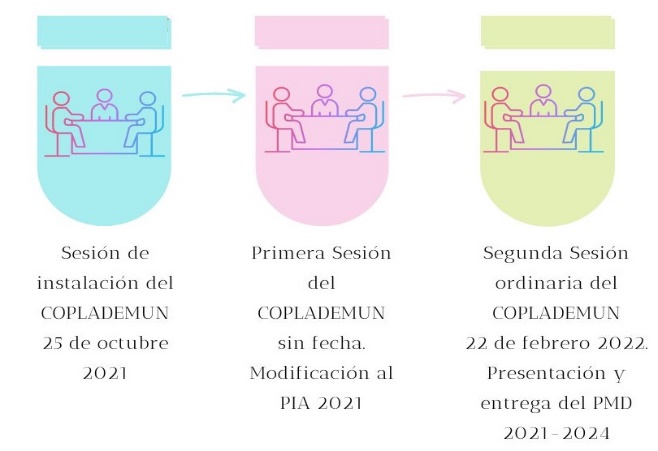 Fuente: Elaborado por la ASEQROO con información de las actas de sesión del COPLADEMUN, proporcionadas por el Ayuntamiento del Municipio de Lázaro CárdenasEl Municipio refleja en las minutas y las sesiones de reunión de trabajo entregadas, la instalación y operatividad del Comité de Planeación para el Desarrollo Municipal. 1.2 Participación social para la Planeación MunicipalCon observacionesLa Planeación democrática es un proceso mediante el cual se llevan a cabo, de manera permanente y sistemática, los mecanismos de participación social para la planeación, orientados a promover la participación activa de la ciudadanía en las decisiones para definir objetivos, estrategias, metas y prioridades de desarrollo. Es por ello que el Presidente Municipal tiene, como una de sus atribuciones dentro del COPLADEMUN, el vigilar que se involucre la participación ciudadana en la formulación del PMD y de sus programas, para que en su elaboración e integración, queden incluidas las propuestas planteadas por los particulares, organismos, instituciones y representantes del sector social y privado, a través de los mecanismos de participación social para la planeación.La participación ciudadana es el derecho para intervenir y participar, individual o colectivamente, en las decisiones públicas, en la formulación y evaluación de las políticas, programas y actos de gobierno, contribuyendo a la solución de problemas de interés general y al mejoramiento de las normas que regulan las relaciones en la comunidad. El Estado debe garantizar la utilización de todos los medios de comunicación institucionales, así como las redes sociales, para proveer la información, difusión, capacitación y educación, para el desarrollo de una cultura democrática de la participación ciudadana.El Ayuntamiento proporcionó el Reporte sobre los resultados obtenidos a través de los mecanismos de participación social para la planeación democrática, en la cual, se implementaron los foros de consulta ciudadana, que refleja los temas que la participación social determinó importantes, para la planeación del Plan Municipal, como se describe en la tabla siguiente:Tabla 3. Resultado de los temas obtenidos en los foros de consulta ciudadana del Municipio de Lázaro Cárdenas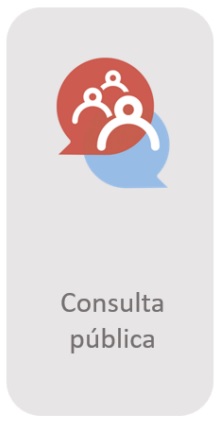 El Ayuntamiento de Lázaro Cárdenas solamente implementó los foros de consulta ciudadana, como mecanismo de participación social  para la formulación del PMD, lo cual se puede constatar mediante fotos integradas en el reporte presentado, ya que no proporcionó invitación a la ciudadanía por parte del COPLADEMUN para participar en los foros, publicidad de fechas para la participación, etc.,  como evidencia  de las acciones para fomentar y promover la participación activa de los diferentes sectores.El Plan Municipal es el instrumento normativo de largo plazo, rector del proceso de planeación para el desarrollo municipal que expresa claramente las prioridades, objetivos, estrategias y líneas generales de acción en materia política, ambiental, cultural, económica, social, educativa y deportiva del Municipio, para promover y fomentar el desarrollo integral atendiendo principalmente a las necesidades básicas para mejorar la calidad de vida de sus habitantes y la conformación armónica y adecuada de las relaciones funcionales entre las diferentes regiones de la entidad, así como la planeación democrática mediante la intervención y consulta de los particulares, organismos, instituciones y representantes del sector social y privado, a través de los mecanismos de participación social para la planeación, para que la población exprese sus opiniones para la formulación, instrumentación, control, seguimiento, evaluación y actualización de los Planes Estatales y Municipales y los Programas Regionales, Sectoriales, Institucionales, Especiales y operativos. Por lo anterior, se analiza la evidencia presentada por el Ayuntamiento de Lázaro Cárdenas mediante oficio de respuesta con referencia MLC/PM/01/2022 oficio número 234 y oficio con referencia MLC/SG/01/2022 número 132 de fecha 21 de abril de 2022, en lo referente a la planeación democrática mediante la intervención, integración y consulta de la participación social en la etapa de formulación del PMD 2021-2024:Figura 1. Valoración respecto a la evidencia de los resultados obtenidosFuente: Elaborado por la ASEQROO con base en la información proporcionada por el Ayuntamiento de Lázaro Cárdenas.Nota: La “X” indica el estado de la valoración. El Ayuntamiento entregó como resultados de la participación social para la planeación democrática, información que no corresponde con lo solicitado, ya que no entregó invitación abierta para participar en los foros, tipo de publicidad utilizada, dónde se publicaron las invitaciones, etc.Figura 2. Valoración de la evidencia de la sistematización, clasificación y análisis de los resultados de los mecanismos de participación socialFuente: Elaborado por la ASEQROO con base en la información proporcionada por el Ayuntamiento de Lázaro Cárdenas.Nota: La “X” indica el estado de la valoración.La información entregada por el Ayuntamiento como evidencia de la sistematización, clasificación y análisis de los resultados de los mecanismos de participación social para el PMD no refleja dichas acciones, ya que no hay descripción de las actividades que realizaron para seleccionar los planteamientos que integrarían el Plan Municipal de Desarrollo del Municipio de Lázaro Cárdenas 2021-2024.Figura 3. Valoración de la evidencia del informe de resultados obtenidos de la participación socialFuente: Elaborado por la ASEQROO con base en la información proporcionada por el Ayuntamiento de Lázaro Cárdenas.Nota: La “X” indica el estado de la valoración.La información entregada por el Ayuntamiento como evidencia del reporte o informe de resultados es suficiente para demostrar que se realizó dicho proceso.Derivado del análisis anterior, se determinaron las siguientes observaciones:El Ayuntamiento de Lázaro Cárdenas implementó foros de consulta ciudadana, como mecanismo de participación social para la formulación del Plan Municipal de Desarrollo; no obstante, no fue posible verificar las acciones que fomentaron y promovieron para la participación activa de los particulares, organismos, instituciones y representantes del sector social y privado, los cuales son aspiraciones y demandas para elaboración del Plan Municipal de Desarrollo 2021-2024.Con motivo de la reunión de trabajo efectuada para la presentación de resultados finales de auditoría y observaciones preliminares, la entidad presentó la Convocatoria para los foros de consulta popular para la elaboración del PMD 2021-2024, los links de evidencia de la publicidad de los foros en diferentes medios de comunicación como redes sociales Facebook, en el drive de Google, Radio y el periódico “La Página QR” de las noticias relacionadas con la Consulta Ciudadana, la Metodología aplicada para la organización de los mismos, así como, las conclusiones correspondientes a cada uno de los ejes propuestos y listas de asistencia de los foros de consulta, por lo que una vez constatada la información, la observación queda atendida.Se observó que el Ayuntamiento de Lázaro Cárdenas no cuenta con evidencia para verificar la sistematización, clasificación y análisis de los planteamientos y resultados de la participación social que se integraron al PMD del Municipio de Lázaro Cárdenas, ya que no cuenta con información que permita determinar los instrumentos y criterios de análisis y evaluación realizados en la selección de la información como resultado de lo obtenido del mecanismo de participación social que se realizó de acuerdo a la normatividad aplicable.Con motivo de la reunión de trabajo efectuada para la presentación de resultados finales de auditoría y observaciones preliminares, la entidad presentó las justificaciones y evidencia de los foros de consulta ciudadana y buzones ciudadano y electrónico, emitiendo un oficio donde se establece el compromiso de generar actas de todas las reuniones que el COPLADEMUN lleve al cabo con la finalidad de dar veracidad y legalidad de las decisiones que se toman en las mismas, por lo tanto, la observación queda atendida.1.3 Validación, aprobación y publicación del PMDCon observaciones Como parte del proceso de planeación, el Plan Municipal deberá elaborarse por el COPLADEMUN y lo turnará al COPLADE para validar su compatibilidad con el Plan Estatal. Una vez validada la compatibilidad de referencia, este último lo regresará al COPLADEMUN para que lo presente al Presidente Municipal, quien lo turnará al Ayuntamiento para su aprobación, el cual una vez hecho lo anterior, lo remitirá al Congreso del Estado para su conocimiento, al tiempo que mandará a publicarlo en el Periódico Oficial del Estado de Quintana Roo.El tiempo para la elaboración, validación, aprobación y publicación del Plan Municipal no podrá exceder de cinco meses contados a partir de la instalación del Ayuntamiento.Del análisis realizado a la información presentada como evidencia, se concluye que el Ayuntamiento omitió el proceso de validación de acuerdo a lo establecido en la Ley de Planeación, así como el encabezado del PMD publicado tiene el período de gestión municipal anterior al período que le corresponde (2018-2021).Imagen 2. Validación, aprobación y publicación del PMD.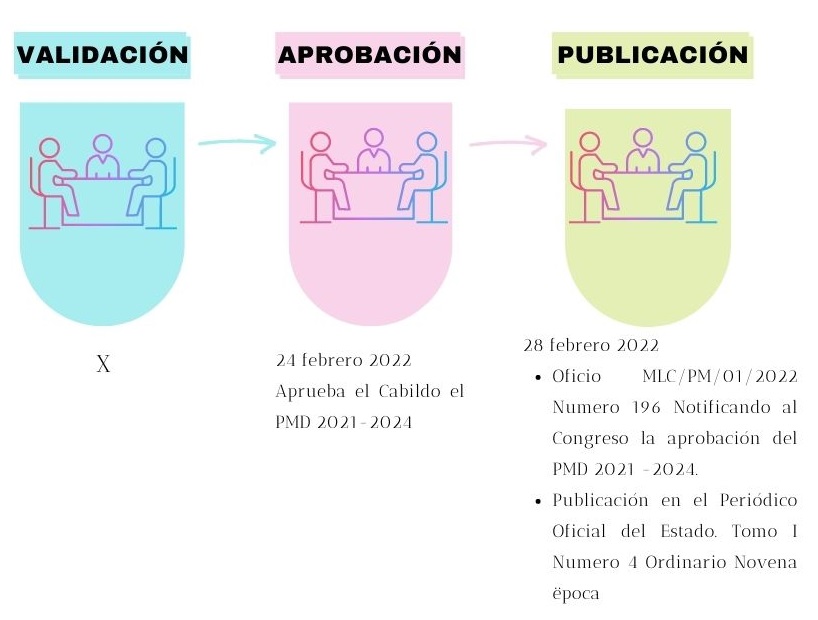 Fuente: Elaborado por la ASEQROO con información proporcionada por el Ayuntamiento del Municipio de Lázaro CárdenasDerivado del análisis anterior, se determinaron las siguientes observaciones:Se observó que el Ayuntamiento de Lázaro Cárdenas no presentó documentación que refleje la validación de compatibilidad del Plan Municipal de Desarrollo 2021-2024 con el Plan Estatal de Desarrollo 2016-2022 por parte del Comité de Planeación para el Desarrollo Estatal (COPLADE).Con motivo de la reunión de trabajo efectuada para la presentación de resultados finales de auditoría y observaciones preliminares, la entidad presentó el oficio con referencia SEFIPLAN/DS/SSP/0000555/II/2022 de fecha 14 de febrero de 2022, donde se valida por parte de la Secretaría de Finanzas y Planeación del Estado de Quintana Roo que el Plan Municipal de Desarrollo 2021 – 2024 de Lázaro Cárdenas es compatible con los Ejes, Objetivos y Estrategias del Plan Estatal de Desarrollo 2016-2022 Actualizado, por lo tanto, la observación queda atendida.Se observó que en la publicación del Plan Municipal de Desarrollo 2021-2024 del Municipio de Lázaro Cárdenas en el Periódico Oficial del Estado de Quintana Roo, el período de gestión no corresponde con la administración actual, tiene 2018-2021.Recomendación de DesempeñoLa Auditoría Superior del Estado de Quintana Roo recomienda al Ayuntamiento del Municipio de Lázaro Cárdenas lo siguiente:21-AEMD-C-GOB-075-0178-R01-01 RecomendaciónEl Ayuntamiento del Municipio de Lázaro Cárdenas deberá realizar acciones encaminadas a la publicación del Plan Municipal de Desarrollo con el periodo de administración correcto (2021-2024) en el encabezado del Plan Municipal del Ayuntamiento del Municipio de Lázaro Cárdenas.Con motivo de la reunión de trabajo efectuada para la presentación de resultados finales de auditoría y observaciones preliminares, el Ayuntamiento del Municipio de Lázaro Cárdenas estableció la fecha compromiso para atención de la recomendación 21-AEMD-C-GOB-075-0178-R01-01, el día 28 de febrero de 2023, por lo antes expuesto la atención a la recomendación de desempeño queda en seguimiento.Normatividad relacionada con las observaciones.Ley de Planeación para el Desarrollo del Estado de Quintana Roo artículos 7 F. VI, 40 F. V, 71 y 72.Resultado Número 2.Eficiencia.2. Plan Municipal de Desarrollo 2021-2024.2.1. Cumplimiento de la estructura temática del Plan Municipal de Desarrollo.Con observaciones Es responsabilidad del Titular del Poder Ejecutivo conducir la planeación para el desarrollo del Estado y, al interior de los Municipios, dicha responsabilidad recaerá en los Ayuntamientos, quienes lo harán con base en las disposiciones legales y en ejercicio de sus atribuciones, con respeto irrestricto a las garantías constitucionales, así como al fortalecimiento del pacto federal y del municipio libre y autónomo.Los Planes Estatal y Municipales se integrarán, al menos, con la siguiente estructura:Presentación IntroducciónMarco JurídicoDiagnósticoVisión y MisiónEjesObjetivos EstratégicosEstrategias y Líneas de AcciónIndicadores y MetasProgramas de DesarrolloLineamientos para la Evaluación y Actualización de Planes y Programas, yLos demás aspectos que sean necesarios para el logro de los objetivos del Plan.Los rubros temáticos de la estructura de los Planes Estatal y Municipales serán establecidos en las disposiciones reglamentarias correspondientes.En cuanto a los programas de desarrollo, tanto la Ley de Planeación para el Desarrollo del Estado como su Reglamento, establecen que se indicará en el Plan Municipal de Desarrollo, los programas sectoriales, institucionales, especiales y regionales, en su caso que deberán elaborarse.Como resultado de la revisión y análisis realizado al contenido del Plan Municipal de Desarrollo 2021-2024 entregado por el Ayuntamiento del Municipio de Lázaro Cárdenas, se realizó la siguiente tabla comparativa reflejando el cumplimiento de la estructura establecida en la normatividad aplicable:Tabla 4. Estructura de los rubros temáticos del Plan Municipal de DesarrolloDel análisis realizado a la alineación de la estructura del contenido del Plan Municipal de Desarrollo del Municipio de Lázaro Cárdenas, se determinó que, de los 12 conceptos establecidos como rubros temáticos en el Plan,  se obtuvo un cumplimiento del 91.7%, debido a que, se omitió 1 rubro temático correspondiente a los programas de desarrollo que, de acuerdo a su ámbito de aplicación, se clasifican en Programas Sectoriales, Institucionales, Especiales y Regionales, como lo establece la Ley de Planeación para el Desarrollo del Estado de Quintana Roo y el reglamento de la misma.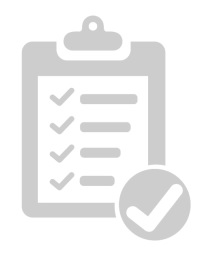 Derivado del análisis anterior, se determinó la siguiente observación:Se verificó que en la estructura temática en el Plan Municipal de Desarrollo del Municipio de Lázaro Cárdenas 2021-2024, contempló el 91.7% de los rubros temáticos, debido a que no se pudo identificar el apartado de Programas de Desarrollo, que corresponde a los Programas Sectoriales, Programas Institucionales y Programas Especiales y Regionales, los cuales son los instrumentos normativos que consisten en detallar los planteamientos y prioridades generales que derivan del Plan Municipal de Desarrollo.Con motivo de la reunión de trabajo efectuada para la presentación de resultados finales de auditoria y observaciones preliminares, la entidad presentó el oficio con referencia MLC/DPPPM/10/2022 de fecha 09 de junio de 2022, manifiesta que las estrategias y líneas de acción planteados en el Plan Municipal de Desarrollo emergen de los Programas de Desarrollo que fueron contemplados por ejes temáticos para abordar los problemas principales del municipio en su conjunto, estableciendo prioridades por temas e indicando los programas que se desarrollarán en cada eje,  por lo que una vez constatada la información, la observación queda atendida.2.2. Servicios públicos de competencia municipalCon observaciones Es facultad y obligación del Ayuntamiento prestar los servicios públicos que establece la Constitución Federal y los que la Legislatura del Estado establezca a su cargo.De acuerdo a la Constitución Federal los Municipios tendrán a su cargo las funciones y servicios públicos siguientes:Agua potable, drenaje, alcantarillado, tratamiento y disposición de sus aguas residuales;Alumbrado público;Limpia, recolección, traslado, tratamiento y disposición final de residuos;Mercados y centrales de abasto;Panteones;Rastro;Calles, parques y jardines y su equipamiento;Seguridad pública, en los términos del artículo 21 de esta Constitución, policía preventiva municipal y tránsito; yLos demás que las Legislaturas locales determinen según las condiciones territoriales y socio-económicas de los Municipios, así como su capacidad administrativa y financiera.Sin perjuicio de su competencia constitucional, en el desempeño de las funciones o la prestación de los servicios a su cargo, los municipios observarán lo dispuesto por las leyes federales y estatales.Por su parte, la Ley de los Municipios del Estado de Quintana Roo establece que éstos tendrán a su cargo las funciones y servicios públicos siguientes. Agua potable, drenaje, alcantarillado, tratamiento y disposición de sus aguas residuales. Alumbrado público. Limpia, recolección, traslado, tratamiento y disposición final de residuos. Mercados y centrales de abasto. Panteones. Rastros.Seguridad Pública, en los términos del Artículo 21 de la Constitución Política de los Estados Unidos Mexicanos, Policía Preventiva Municipal y Tránsito. Calles, parques y jardines y su equipamiento. Aprobar la apertura o ampliación de las vías públicas y decretar la nomenclatura de calles, plazas y jardines públicos, así como el alineamiento y numeración oficial de avenidas y calles, conforme al reglamento respectivo, dando aviso a los organismos correspondientes. Autorización para construcción, planificación y modificación ejecutada por particulares. Estacionamientos públicos establecidos en las vías de circulación. Instrumentar los mecanismos necesarios para ampliar la cobertura y mejorar la calidad en la prestación de los servicios públicos. Crear, con arreglo a la Ley, los órganos descentralizados o las empresas de participación municipal necesarios para operar los servicios públicos a su cargo. Aprobar, con arreglo a la Ley, las concesiones a los particulares para que éstos presten los servicios públicos municipales. Bomberos. Transporte Urbano de Pasajeros en autobuses en ruta establecida; y Los demás que la Legislatura del Estado determine según las condiciones territoriales y socioeconómicas de los Municipios, así como su capacidad administrativa y financiera.Los Ayuntamientos vigilarán que la prestación de los Servicios Públicos, se realice en igualdad de condiciones a todos los habitantes del Municipio, en forma permanente, general, uniforme, continua y de acuerdo a su respectivo plan de desarrollo municipal.A continuación, se corroboró que el Plan Municipal de Desarrollo 2021-2024 del Municipio de Lázaro Cárdenas contemple en sus ejes, estrategias y líneas de acción los Servicios Públicos Municipales que están obligados a proporcionar: Tabla 5. Servicios Públicos Municipales contenidos en el Plan Municipal de DesarrolloSe corroboró que el Plan Municipal de Desarrollo 2021-2024 del Municipio de Lázaro Cárdenas cuenta con 12 de los 16 servicios públicos municipales obligatorios, lo que representa un 75% de cumplimiento. Los rubros donde no se identificaron programas, estrategias y líneas de acción relacionadas con ellos son:  La apertura o ampliación de las vías públicas y decretar la nomenclatura de calles, plazas y jardines públicos, así como el alineamiento y numeración oficial de avenidas y calles, conforme al reglamento respectivo, dando aviso a los organismos correspondientes; autorización para construcción, planificación y modificación ejecutada por particulares; crear con arreglo en la ley, los órganos descentralizados o las empresas de participación municipal necesarios para operar los servicios públicos a su cargo; y transporte Urbano de Pasajeros en autobuses en ruta establecida.Derivado del análisis anterior, se determinó la siguiente observación:Se constató que el Plan Municipal de Desarrollo de Lázaro Cárdenas no consideró programas, estrategias y líneas de acción para 4 servicios públicos, que, de acuerdo con la normativa aplicable, los Municipios del Estado están obligados a proporcionar para satisfacer las necesidades y procurar el desarrollo integral y sustentable de la comunidad, por lo que consideró el 75% de acciones atendiendo 12 de 16 rubros.Recomendación de Desempeño.La Auditoría Superior del Estado de Quintana Roo recomienda al Ayuntamiento del Municipio de Lázaro Cárdenas lo siguiente:21-AEMD-C-GOB-075-0178-R02-02 RecomendaciónEl Ayuntamiento del Municipio de Lázaro Cárdenas deberá realizar acciones encaminadas a agregar en el Plan Municipal de Desarrollo 2021-2024 programas, estrategias y/o líneas de acción para los 4 servicios públicos faltantes, que, de acuerdo con la normativa aplicable, los Municipios del Estado están obligados a proporcionar para satisfacer las necesidades y procurar el desarrollo integral y sustentable de la comunidad.2.3. Materias de competencia municipal para el desarrollo integralSin observaciones La planeación deberá llevarse a cabo como un medio para el eficaz y eficiente desempeño de la responsabilidad de las autoridades y órganos encargados de la planeación, con relación al desarrollo integral y sustentable de la entidad y deberá tender a la consecución de los fines y objetivos políticos, ambientales, culturales, económicos, sociales, educativos y deportivos contenidos en la Constitución Política de los Estados Unidos Mexicanos y en la particular del Estado de Quintana Roo, guardando congruencia con los lineamientos generales en materia de planeación que rijan al país.El Plan Municipal es el instrumento normativo de largo plazo, rector del proceso de planeación para el desarrollo municipal que expresa claramente las prioridades, objetivos, estrategias y líneas generales de acción en materia política, ambiental, cultural, económica, social, educativa y deportiva del Municipio, para promover y fomentar el desarrollo integral y el mejoramiento en la calidad de vida de la población y orientar la acción de este orden de gobierno y los grupos sociales de los Municipios hacia ese fin.Por lo tanto, es en el proceso de planeación donde se establecen directrices, se definen estrategias y se seleccionan alternativas y cursos de acción en función de los objetivos generales, políticos, ambientales, culturales, económicos, sociales, educativos y deportivos, tomando en consideración la disponibilidad de recursos reales y potenciales.Como mejor práctica y a fin de valorar la inclusión de las prioridades y objetivos para el desarrollo integral del Municipio, se consideró los propuestos por la Guía Consultiva de Desempeño Municipal (GDM), herramienta práctica, diseñada por la Secretaría de Gobernación, a través del Instituto Nacional para el Federalismo y el Desarrollo Municipal (INAFED), con el propósito de contribuir al fortalecimiento de las capacidades institucionales de los municipios de México y convertirse en un instrumento de consulta indispensable para las autoridades municipales, que los auxilie para diagnosticar las condiciones de su gestión administrativa y los guíe para poner en práctica aquellas acciones que mejoren su desempeño.Este nuevo instrumento ha sido diseñado para ayudar a los Ayuntamientos a orientar su trabajo de manera ordenada y eficiente; y sustituye anteriores esfuerzos tratando de ser un instrumento mucho más práctico, por ende, útil y ejecutable.Con el propósito de contribuir al desarrollo de los municipios y cuenten con mejores prácticas al momento de tomar decisiones durante su periodo de gobierno, y debido a que 1 módulo de los 8 módulos planteados en la guía INAFED concierne a servicios públicos y este tema ya fue atendido en el apartado anterior, fue analizado el PMD 2021-2024 de Lázaro Cárdenas para constatar que se encuentren incorporados 7 de los 8 módulos, como se muestra a continuación:Tabla 6. Prioridades y objetivos para el desarrollo integral del Municipio, de acuerdo a la normativa aplicableDel análisis realizado con anterioridad, se manifiesta que, de la lista de los 27 temas conformados en los 7 módulos de la Guía Consultiva de Desempeño Municipal (GDM) 2021 emitida por el INAFED, se consideraron 25 rubros en el Plan Municipal de Desarrollo 2021-2024, mediante objetivos y prioridades en materia de política, ambiental, cultura, económica, social, educativa y deportiva para el desarrollo del Municipio de Lázaro Cárdenas, lo cual representa un 92.60% de cumplimiento de acuerdo con lo establecido en la Guía Consultiva y con el artículo 49 de la Ley de Planeación para el Desarrollo del Estado de Quintana Roo.2.4. Enfoque sostenible, inclusivo y con perspectiva de géneroSin observaciones La planeación deberá llevarse a cabo como un medio para el eficaz y eficiente desempeño de la responsabilidad de las autoridades y órganos encargados de la planeación, con relación al desarrollo integral y sustentable de la entidad y deberá tender a la consecución de los fines y objetivos políticos, ambientales, culturales, económicos, sociales, educativos y deportivos (…)  Para ello, estará basada entre otros, en los siguientes principios rectores:El uso y aprovechamiento óptimo y racional de los recursos naturales, técnicos, financieros y humanos con que cuenta el estado y sus municipios, con el fin de alcanzar su desarrollo sustentable.El desarrollo de una política educativa en todos los niveles, que promueva los principios y prácticas de conservación y desarrollo sustentable de los recursos naturales, elaborando programas de cultura ambiental con dimensión paralela a las áreas de formación del pensamiento y el comportamiento del ser humano como conceptos básicos de una política de formación ambiental.El desarrollo sustentable es el proceso evaluable mediante criterios e indicadores del carácter ambiental, económico y social que tiende a mejorar la calidad de vida y la productividad de las personas, que se funda en medidas apropiadas de preservación del equilibrio ecológico, protección del ambiente y aprovechamiento de recursos naturales, de manera que no se comprometa la satisfacción de las necesidades de las generaciones futuras.Por otra parte, las Dependencias y Entidades de la administración pública estatal y municipal, deberán planear y conducir sus actividades con sujeción a los objetivos, estrategias y prioridades de la planeación estatal del desarrollo y las que fijen el gobernador y los presidentes municipales respectivamente, observando siempre la igualdad entre mujeres y hombres a través de la incorporación de la perspectiva de género desde su planeación.Es facultad y obligación del Ayuntamiento en materia de Desarrollo Económico y Social, aprobar los planes y programas de desarrollo municipal, que le sean sometidos por el Presidente Municipal, considerando la perspectiva de género.A través de la perspectiva de género, se promueve la igualdad entre los géneros a través de la equidad, el adelanto y el bienestar de las mujeres; contribuye a construir una sociedad en donde las mujeres y los varones tengan el mismo valor, la igualdad de derechos y oportunidades para acceder a los recursos económicos y a la representación política y social en los ámbitos de toma de decisiones.Imagen 3. Cumplimiento de prioridades en la Planeación Municipal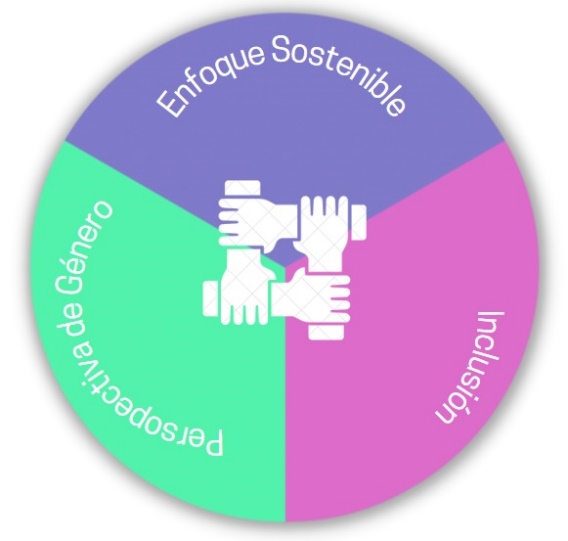 Los planes, programas y políticas públicas que diseñen los tres órdenes de gobierno, deberán estar orientadas a fomentar el bienestar de la población, impulsando la inclusión de las personas y los sectores menos favorecidos, con la finalidad de disminuir o cerrar las brechas históricas que han relegado a ciertos sectores de la población a causa de una serie de factores que los han colocado en una situación de vulnerabilidad, los cuales deben ser atendidos de forma prioritaria de tal forma que sus derechos sean respetados y que tengan las condiciones propicias para alcanzar mejores niveles de vida. Lo anterior, con base en el artículo 1° Constitucional que prohíbe cualquier tipo de discriminación que anule o menoscabe los derechos y libertades de las personas. En este sentido, el diseño de dichos instrumentos deberá encaminarse a garantizar un desarrollo igualitario, incluyente, integral y con perspectiva de género.Respecto a las prioridades en la planeación municipal del desarrollo, se verificó si el Municipio de Lázaro Cárdenas incorporó el enfoque sostenible, inclusivo y con perspectiva de género en los ejes, programas, estrategias y líneas de acción del Plan Municipal de Desarrollo 2021-2024, entregado en la información adicional solicitada al Ayuntamiento mediante oficio ASEQROO/ASE/AEMD/0332/03/2022 de fecha 02 de marzo de 2022; dando como resultado del análisis que, el Plan Municipal de Desarrollo 2021-2024 de Lázaro Cárdenas contiene programas, estrategias y líneas de acción con enfoque sostenible, inclusivo y con perspectiva de género, a través de los cinco ejes de acción, con la finalidad de planear y conducir sus actividades orientadas al crecimiento económico, social, cuidado del medio ambiente, población en situación de vulnerabilidad y perspectiva de género, como prioridades para el desarrollo del municipio de Lázaro Cárdenas.2.5. Vinculación de las propuestas de participación socialCon observaciones La planeación democrática es el proceso mediante el cual se llevan a cabo, de manera permanente y sistemática, los mecanismos de participación social para la planeación, orientados a promover la participación activa de la ciudadanía en las decisiones para definir objetivos, estrategias, metas y prioridades de desarrollo. Tiene como propósito fundamental generar nuevas formas de vinculación, corresponsabilidad, gestión y trabajo entre sociedad y gobierno, a fin de mejorar los efectos de las acciones del sector público.La planeación (para el desarrollo municipal) deberá llevarse a cabo como un medio para el eficaz y eficiente desempeño de la responsabilidad de las autoridades y de los órganos encargados, la cual estará basada en el principio de la consolidación de la democracia como sistema de vida, fundado en el constante mejoramiento de las condiciones de vida del pueblo en lo político, ambiental, cultural, económico, social, educativo y deportivo, impulsando su participación activa y comprometida tanto en la planeación como en la ejecución de las actividades del Gobierno contempladas en los Planes Estatal y Municipales y en los programas.En la elaboración e integración del plan municipal de desarrollo quedarán incluidas las propuestas planteadas por los particulares, organismos, instituciones y representantes del sector social y privado, a través de los mecanismos de participación social para la planeación democrática instituidos dentro del Sistema Estatal.Los resultados de los mecanismos de participación, se integrarán en un expediente o memoria que contendrá su correspondiente registro, análisis y conclusiones, las que deberán incorporarse y ser parte de los planes estatales y municipales y los programas que de ellos se deriven.Al respecto, del análisis de la información proporcionada por el Ayuntamiento mediante oficio de respuesta de información adicional con referencia MLC/PM/01/2022 oficio número 234 de fecha 17 de marzo, se presenta la siguiente tabla:Tabla 7. Alineación de la Participación Social con el PDMEn relación al análisis de la participación social y su inclusión en el PMD, se observó que en el Foro 2 Desarrollo Urbano y Medio Ambiente, la ciudadanía planteó el tema de “Verificar que los permisos de construcción cumplan con la normatividad” y en el Foro 6 Holbox Impulso al turismo, se presentó como tema destacado el “Realizar más foros de trabajo para tener un acercamiento directo con el municipio”, ambas propuestas presentadas en los foros de consulta ciudadana, no se reflejan de manera puntual en el PDM 2021-2024 del Municipio de Lázaro Cárdenas. Derivado del análisis anterior, se determinó la siguiente observación:Se observó que en la elaboración e integración del plan municipal de desarrollo no quedaron incluidas todas las propuestas planteadas por los particulares, organismos, instituciones y representantes del sector social y privado, a través de los mecanismos de participación social para la planeación democrática instituidos dentro del Sistema Estatal, debido a que no se planteó el tema de “Verificar que los permisos de construcción cumplan con la normatividad” del Foro 2 Desarrollo Urbano y Medio Ambiente, así como “Realizar más foros de trabajo para tener un acercamiento directo con el municipio” del Foro 6 Holbox Impulso al turismo.Recomendación de Desempeño.La Auditoría Superior del Estado de Quintana Roo recomienda al Ayuntamiento del Municipio de Lázaro Cárdenas lo siguiente:21-AEMD-C-GOB-075-0178-R02-03 RecomendaciónEl Ayuntamiento del Municipio de Lázaro Cárdenas deberá agregar en el Plan Municipal de Desarrollo 2021-2024 los programas, estrategias y/o líneas de acción para los temas propuestos a través de los mecanismos de participación social para la planeación democrática: “Verificar que los permisos de construcción cumplan con la normatividad” y “Realizar más foros de trabajo para tener un acercamiento directo con el municipio”.2.6. Alineación con la planeación nacional, estatal y los objetivos de desarrollo sostenible (ODS) de la Agenda 2030Sin observaciones Las autoridades responsables de la planeación, deberán planear y conducir sus actividades con sujeción a los objetivos y prioridades previstos en la planeación Estatal, buscando congruencia con las acciones que la Administración Pública Federal realice en el Estado, dentro del contexto del Plan Nacional de Desarrollo.Con respecto a los programas de largo plazo, se procedió a realizar la revisión y análisis de los ejes rectores del Plan Municipal de Desarrollo (PMD) 2021-2024 del Municipio de Lázaro Cárdenas con la Actualización del Plan Estatal de Desarrollo (PED) 2016-2022, Plan Nacional de Desarrollo (PND) 2019-2024, a nivel eje, estrategia y línea de acción, con el objetivo de determinar la alineación de documentos normativos mencionados, así como con la Agenda 2030 para el Desarrollo Sostenible aprobada por la Asamblea General de la Organización de las Naciones Unidas (ONU), como se muestra a continuación: Tabla 8. Alineación de Planes de Mediano PlazoCon respecto a la Agenda 2030 y los Objetivos para el Desarrollo Sostenible, se corroboró que los 17 Objetivos para el Desarrollo Sostenible (ODS) se encuentren alineados con el Plan Municipal de Desarrollo 2021-2024 del Ayuntamiento de Lázaro Cárdenas, presentando el análisis en la siguiente imagen:Imagen 4. Alineación del PMD 2021-2024 del municipio de Lázaro Cárdenas con los Objetivos de Desarrollo Sostenible de la Agenda 2030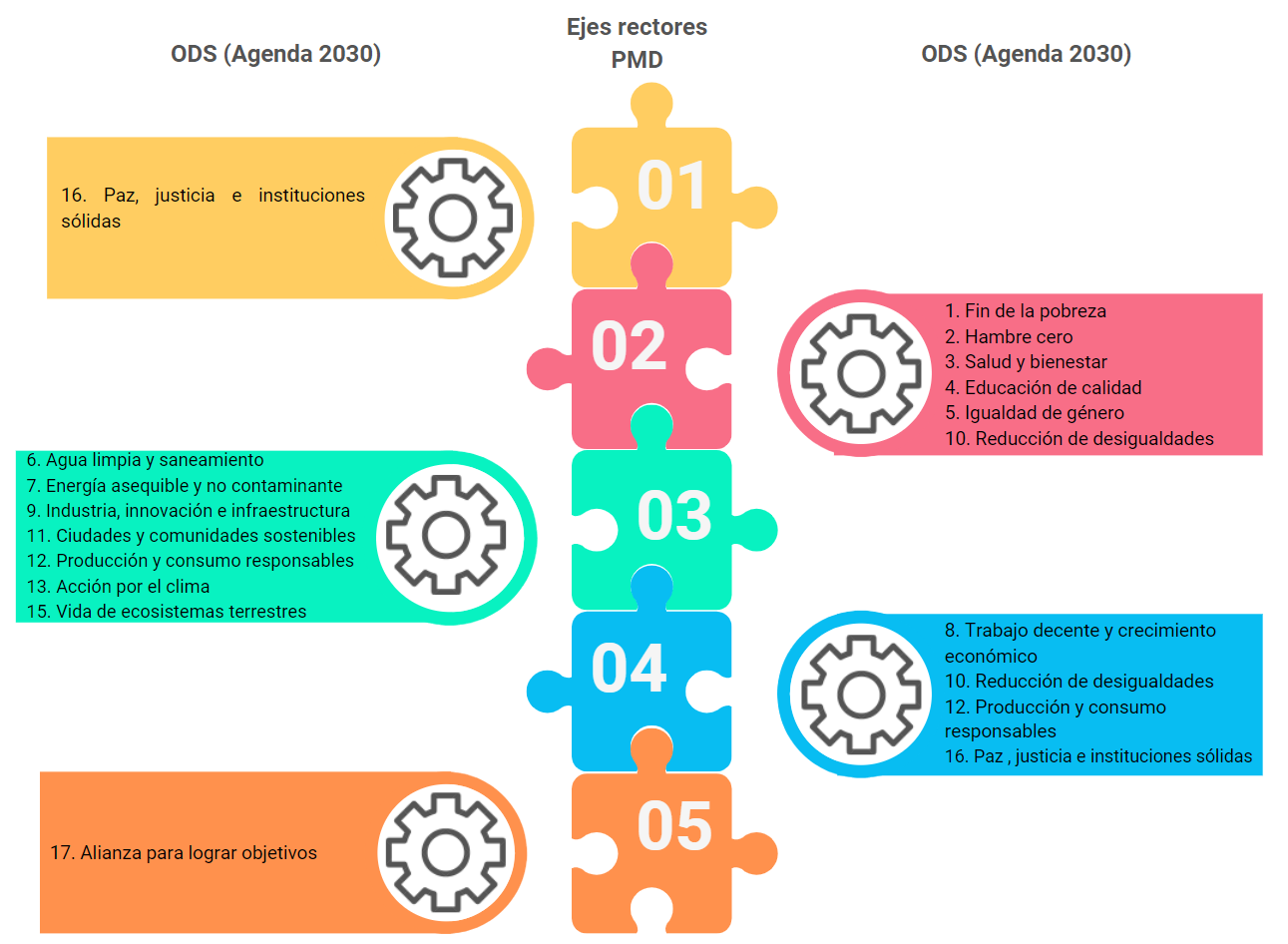 Fuente: Elaborado por la ASEQROO con información proporcionada por el Ayuntamiento del Municipio de Lázaro Cárdenas Del análisis realizado, se observó que el Plan Municipal de Desarrollo de Lázaro Cárdenas 2021-2024, cuenta con alineación y congruencia con los planes de largo plazo presentados.2.7. Indicadores para el seguimiento y evaluaciónCon observaciones La estructura de los Planes Estatal y Municipales contendrán Indicadores y Metas que sirva de base para el seguimiento y evaluación del Plan Municipal y los programas.Una de las atribuciones del Presidente Municipal dentro del COPLADEMUN es la de elaborar y actualizar, con base en las propuestas de las Dependencias Municipales, los indicadores para la planeación , que permitan evaluar el grado de cumplimiento de los objetivos y metas definidos en los planes estatal y municipales y en los programas que de éstos se deriven.Los indicadores deberán contar con elementos mínimos para un adecuado seguimiento y evaluación, como método de cálculo, unidad de medida, frecuencia de medición, línea base, metas y sentido del indicador, entre otros.Por lo anterior, se revisaron los elementos mínimos que se debieron considerar en la construcción de los indicadores, para el adecuado seguimiento y cumplimiento de las metas establecidas, considerándolos a partir del nivel Fin, de los cinco ejes rectores del PMD 2021-2024: 1. Seguridad Ciudadana, 2. Bienestar Social, 3. Desarrollo Urbano y Medio Ambiente, 4. Desarrollo Económico y Gestión Pública y 5. Holbox Impulso al Turismo, como se presenta a continuación:  Tabla 9. Valoración de los Indicadores de los Ejes del PMD del Municipio de Lázaro Cárdenas 2021 – 2024De acuerdo con el análisis realizado se constató que los 5 ejes rectores de PMD del Municipio de Lázaro Cárdenas, cuentan con áreas de oportunidad en cada indicador del PMD referente a los siguientes aspectos: 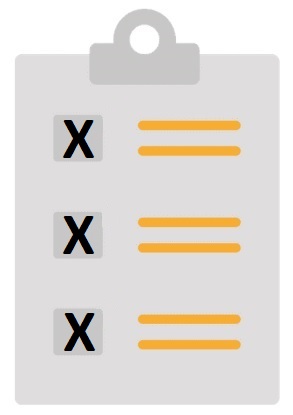 2. Dimensión a medir: No se define este elemento.7. Línea base: Se define este elemento, pero se detectó que el valor asignado es cero y el año de la línea base es del ejercicio fiscal 2022, lo que no refleja la realidad o situación real del punto de partida del indicador.8. Metas: Se define este elemento, pero las incongruencias presentadas en la línea base limitaron la interpretación y análisis de las metas establecidas.  9. Sentido del indicador:  No se define este elemento. Derivado del análisis anterior, se determinó la siguiente observación:Con respecto a las fichas técnicas de los indicadores del Plan Municipal de Desarrollo del Municipio de Lázaro Cárdenas 2021-2024, se observó que, los indicadores cuentan con los elementos mínimos para su medición (80%), no obstante, se detectaron áreas de oportunidad, en la dimensión a medir, línea base, metas y sentido del indicador.Recomendación de Desempeño.La Auditoría Superior del Estado de Quintana Roo recomienda al Ayuntamiento del Municipio de Lázaro Cárdenas lo siguiente:21-AEMD-C-GOB-075-0178-R02-04 RecomendaciónEl Ayuntamiento del Municipio de Lázaro Cárdenas deberá presentar las correcciones correspondientes a las fichas técnicas de los indicadores del Plan Municipal de Desarrollo del Municipio de Lázaro Cárdenas 2021-2024, de manera que estas presenten los elementos mínimos necesarios para el adecuado seguimiento y evaluación de sus objetivos y metas.Con motivo de la reunión de trabajo efectuada para la presentación de resultados finales de auditoría y observaciones preliminares realizada el 09 de junio de 2022, El Ayuntamiento del Municipio de Lázaro Cárdenas estableció la fecha compromiso para atención de las recomendaciones 21-AEMD-C-GOB-075-0178-R02-02, 21-AEMD-C-GOB-075-0178-R02-03 y 21-AEMD-C-GOB-075-0178-R02-04, el día 28 de febrero de 2023, por lo antes expuesto la atención a la recomendación de desempeño queda en seguimiento.Normatividad relacionada con las observaciones.Constitución Política de los Estados Unidos Mexicanos, artículo 115 F. III, Constitución Política del Estado Libre y Soberano de Quintana Roo, artículo 147, Ley de los Municipios del Estado de Quintana Roo, artículo 66 fracción III inciso a), 169 y 171, Ley de Planeación para el Desarrollo del Estado de Quintana Roo, artículo 40 fracción VI y 52 fracción IX, Reglamento de la Ley de Planeación para el Desarrollo del Estado de Quintana Roo, artículo 78, Bando de Policía y Gobierno del Municipio de Lázaro Cárdenas, artículo 62.I.4. COMENTARIOS DEL ENTE FISCALIZADOEs importante señalar que la documentación proporcionada por el ente público fiscalizado para aclarar o justificar los resultados y las observaciones presentadas en las reuniones de trabajo, fue analizada con el fin de determinar la procedencia, de eliminar, rectificar o ratificar los resultados y las observaciones preliminares determinadas por la Auditoría Superior del Estado de Quintana Roo y que se presentó a esta entidad fiscalizadora para efectos de la elaboración definitiva de este Informe.I.5.  TABLA DE JUSTIFICACIONES Y ACLARACIONES DE LOS RESULTADOSII. DICTAMEN DEL INFORME INDIVIDUAL DE AUDITORÍAEl presente dictamen se emite con fecha 17 de junio del 2022, fecha de conclusión de los trabajos de auditoría, la cual se practicó sobre la información proporcionada por el ente público fiscalizado de cuya veracidad es responsable; fue planeada y desarrollada con el fin de fiscalizar el cumplimiento de la normatividad aplicable en la Planeación del Desarrollo Municipal 2021-2024.En opinión de la Auditoría Superior del Estado de Quintana Roo, se identificaron fortalezas, debilidades y áreas de mejora que se deberán atender como parte de las recomendaciones emitidas. Se constató el cumplimiento de la normatividad aplicable en cuanto al proceso de planeación realizado por las autoridades y órganos del Ayuntamiento encargados de la formulación del Plan Municipal de Desarrollo, corroborando que contó con una planeación democrática y con las gestiones correspondientes para su validación, aprobación y publicación.Así mismo se verificó que en lo general, el Plan Municipal de Desarrollo 2021-2024 cumplió con los apartados, estructura y rubros temáticos que señala la normatividad aplicable y  mejores prácticas, encontrando aspectos de mejora que serán atendidos por el municipio, en cuanto a la integración de algunas líneas de acción relacionadas con servicios públicos municipales señalados en la ley y derivados de las propuestas de la ciudadanía, y la mejora de los indicadores para el adecuado seguimiento de sus objetivos y metas. Con la fiscalización y la atención de las recomendaciones de desempeño se contribuirá a que el Ayuntamiento del Municipio de Lázaro Cárdenas, aplique las oportunidades de mejora propuestas para fortalecer las gestiones para la actualización del Plan Municipal de Desarrollo 2021-2024, en los aspectos identificados en la auditoría.EL AUDITOR SUPERIOR DEL ESTADOINTRODUCCIÓN2 AUDITORÍA DE DESEMPEÑO AL PLAN MUNICIPAL DE DESARROLLO 2021-2024, 21-AEMD-C-GOB-075-1784I.1. ANTECEDENTES4I.2. ASPECTOS GENERALES DE AUDITORÍA6A. Título de la Auditoría6B. Objetivo6C. Alcance6D. Criterios de Selección7E. Áreas Revisadas7F. Procedimientos de Auditoría Aplicados7G. Servidores Públicos que intervinieron en la Auditoría10I.3. RESULTADOS DE LA FISCALIZACIÓN EFECTUADA10Resumen general de observaciones y recomendaciones emitidas en materia de desempeño10Detalle de Resultados11I.4. COMENTARIOS DEL ENTE FISCALIZADO53I.5. TABLA DE JUSTIFICACIONES Y ACLARACIONES DE LOS RESULTADOS53II. DICTAMEN DEL INFORME INDIVIDUAL DE AUDITORÍA54NOMBRECARGOL.A.E. Saidy Espinosa RamírezCoordinadora de la Dirección de Fiscalización en Materia al Desempeño “C”Ing. Ingrid Darany Sanzores BurgosSupervisora de la Dirección de Fiscalización en Materia al Desempeño “C”Observaciones EmitidasObservaciones EmitidasTotal8Atendidas4En seguimiento4Recomendaciones EmitidasRecomendaciones EmitidasTotal4DocumentosCumplimiento Cumplimiento ComentariosDocumentos✓XComentariosActa de instalación.✓Se hizo entrega del acta de sesión de instalación del Comité de Planeación para el Desarrollo Municipal de Lázaro Cárdenas periodo 2021-2024, efectuada el día 25 de octubre del 2021, en la cual se llevó acabo de manera formal la integración e instalación Estructura del Comité✓Mediante el acta de instalación del Comité de Planeación para el Desarrollo Municipal periodo 2021-2024, se encuentra descrita los integrantes del COPLADEMUN.Servidores Públicos que conforman el Comité.✓En el acta de instalación anteriormente mencionada, de igual manera enlista a 17 servidores públicos, que conforman el Comité. Actas de sesiones donde se observen actividades relacionadas con la etapa de formulación del Plan Municipal de Desarrollo.✓El Ayuntamiento hizo entrega del Acta de integración e instalación del Comité de Planeación para el Desarrollo Municipal de Lázaro Cárdenas periodo 2021-2024, en la cual presentan al Comité de trabajo para la planeación, de igual manera, entregaron el Acta de la segunda sesión ordinaria de fecha 22 de febrero del año en curso, en la que se presentó y entregó el del Plan Municipal al Presidente Municipal del Municipio de Lázaro Cárdenas, M.D. Orlando Emir Bellos Tun.Fuente: Elaborado por la ASEQROO, con base en la información proporcionada por el Ayuntamiento de Lázaro Cárdenas.Fuente: Elaborado por la ASEQROO, con base en la información proporcionada por el Ayuntamiento de Lázaro Cárdenas.Fuente: Elaborado por la ASEQROO, con base en la información proporcionada por el Ayuntamiento de Lázaro Cárdenas.Fuente: Elaborado por la ASEQROO, con base en la información proporcionada por el Ayuntamiento de Lázaro Cárdenas.Integrantes según la Ley de Planeación para el Desarrollo del Estado de Quintana RooParticipantes según Acta de instalaciónI. Presidente Municipal quien lo presidirá;Presidente MunicipalII. El Ayuntamiento del Municipios; Director de Planeación, Programación y Presupuesto Municipal Contralora MunicipalIII. Los titulares de las Dependencias y Entidades de la Administración Pública Municipal Director de Desarrollo EconómicoCoordinador de salud municipal Directora del DIFDirección Gral. de Seg. Púb. Y Tto. Mpal.Director de Obras PúblicasDirección de Desarrollo UrbanoDirección de TurismoDirector de Protección CivilDirección de Ecología y Medio AmbienteDirección de Desarrollo SocialCoordinación de EducaciónCoordinador de Cultura Consejo Mpal. De la Juventud y DeporteCoordinación de BomberosV. Un representante del COPLADE;Directora Operativa del COPLADEVI. Los representantes de las Dependencias y Entidades de la Administración Pública Federal y Estatal, con funciones de planeación y que operen en el Municipio, conforme a las leyes aplicables;Delegado Estatal de BienestarSupervisor de la Zona 11 de la SEQDirector General del Hospital IntegralCoordinador del INPIGerente de CapaVII: Los representantes de los órganos Autónomos;VIII. Los titulares de las Comisiones donde participen los sectores público, social y privado, los términos de lo dispuesto en el artículo 24 fracción IV de esta Ley; yComisariado Ejidal de KantunilkínX. Los demás que considere el Presidente Municipal.ForoFecha del EventoTemas DestacadosForoFecha del EventoTemas Destacados1. BIENESTAR SOCIAL22/11/2021Generar más apoyo para las mujeres de Lázaro CárdenasFomentar la permanencia escolar y premiar a los alumnos destacadosImpulsar la formación educativa de los jóvenes y la capacitación para el empleoDifundir la cultura y el deporte a los niños y jóvenes en todas las localidades de Lázaro Cárdenas2. DESARROLLO URBANO Y MEDIO AMBIENTE22/11/2021Generar un plan de desarrollo urbano que sea adecuado a las necesidades del municipioVerificar que los permisos de construcción cumplan con la normatividadDotar de mayor luminaria a varias zonas del municipioQue los servicios de bacheo y repavimentación se realicen de forma constante3. SEGURIDAD CIUDADANA23/11/2021Tener una fiscalía de denuncia de violencia contra las mujeres en el municipio de Lázaro CárdenasBrindar a los policías de las herramientas tecnológicas adecuadas que les permita desarrollar su trabajo de forma eficienteEstablecer una línea de denuncia directa donde se puedan denunciar actos de corrupciónEstablecer acciones concretas para disminuir la violencia familiar4 - 5 DESARROLLO ECONÓMICO23/11/2021 - Kantunilkín24/11/2021- San ÁngelBrindar más apoyo a los productores del campo Gestionar, a través del municipio, facilidades de financiamiento para los productores agrícolas, ganaderos y apícolasTramitar asesorías técnicas para una mejor producción agrícolaDar mayor impulso al sector apícolaRealizar más foros de trabajo para tener un acercamiento directo con el municipio6. HOLBOX - IMPULSO AL TURISMO25/11/2021Generar una solución definitiva al problema de la basuraRegular los comercios que no respetan el espacio público ocupando las banquetas para sus negociosContar con un reglamento de tránsito que regule las motocicletas, los carros de golf y las CAN AM.Mejorar la capacitación de los policías y darles un espacio exclusivo para ellosRealizar más foros de trabajo para tener un acercamiento directo con el municipioFuente: Elaborado por la ASEQROO, con base en el Reporte de resultados obtenidos a través de los mecanismos de participación social. Fuente: Elaborado por la ASEQROO, con base en el Reporte de resultados obtenidos a través de los mecanismos de participación social. Fuente: Elaborado por la ASEQROO, con base en el Reporte de resultados obtenidos a través de los mecanismos de participación social. Rubros temáticosPlan Municipal de Desarrollo 2021-2024Lázaro CárdenasCumplimiento Cumplimiento Rubros temáticosPlan Municipal de Desarrollo 2021-2024Lázaro Cárdenas✓XPresentaciónI.- Presentación (Pág. 4 - 6) ✓IntroducciónIV.- Introducción (Pág. 11 - 17)✓Marco JurídicoII.- Marco Jurídico (Pág. 7 - 8)✓DiagnósticoEl PMD contiene un diagnostico por cada eje, los cuales se encuentran:Eje 1 Seguridad Ciudadana (Pág. 48 - 71)Eje 2 Bienestar Social (Pág. 98 - 163)Eje 3 Desarrollo Urbano y Medio Ambiente (Pág. 191 - 218)Eje 4 Desarrollo Económico y Gestión Pública (Pág. 240 - 279)Eje 5 Holbox Impulso al Turismo (Pág. 315 - 342)✓Visión y MisiónIII.- Misión y Visión (9 – 10)✓EjesIX.-  Eje 1 Seguridad Ciudadana (Pág. 72)X.-   Eje 2 Bienestar Social (Pág. 164)XI.-  Eje 3 Desarrollo Urbano y Medio Ambiente (Pág. 219)XII.- Eje 4 Desarrollo Económico y Gestión Pública (Pág. 280)XIII.- Eje 5 Holbox Impulso al Turismo (Pág. 343)✓Objetivos EstratégicosCada Eje cuenta con su objetivo estratégico: Eje 1 Seguridad Ciudadana (Pág. 72)Eje 2 Bienestar Social (Pág. 164)Eje 3 Desarrollo Urbano y Medio Ambiente (Pág. 219)Eje 4 Desarrollo Económico y Gestión Pública (Pág. 280)Eje 5 Holbox Impulso al Turismo (Pág. 343)✓Estrategias y Líneas de AcciónEje 1 Seguridad Ciudadana (Pág. 72 – 86)4 Programas, 15 Estrategias y 87 Líneas de AcciónEje 2 Bienestar Social (Pág. 164 - 189)3 Programas, 17 Estrategias, 97 Líneas de AcciónEje 3 Desarrollo Urbano y Medio Ambiente (Pág. 219 - 230)3 Programas, 11 Estrategias, 81 Líneas de AcciónEje 4 Desarrollo Económico y Gestión Pública (Pág. 280 - 301)3 Programas, 19 Estrategias, 141 Líneas de AcciónEje 5 Holbox Impulso al Turismo (Pág. 343 - 356)2 Programas, 13 Estrategias, 92 Líneas de Acción✓Indicadores y MetasEl Plan cuenta con un apartado denominado “Matriz de Seguimiento de indicadores y metas”, correspondiente a cada eje respectivamente:  Eje 1 Seguridad Ciudadana (Pág. 87 - 96)Eje 2 Bienestar Social (Pág. 180 - 189)Eje 3 Desarrollo Urbano y Medio Ambiente (Pág.  231 - 238)Eje 4 Desarrollo Económico y Gestión Pública (Pág. 302 - 313)Eje 5 Holbox Impulso al Turismo (Pág. 357 - 364)✓Programas de DesarrolloProgramas Sectoriales Programas InstitucionalesProgramas Especiales y Regionales, en su caso.Se identificó que el PMD 2021-2024 no especifica los programas derivados del mismo, de acuerdo a su ámbito de aplicación. XLineamientos para la Evaluación y Actualización de Planes y ProgramasXIV.- Lineamientos para la evaluación y actualización de Programa Municipal de Desarrollo y sus programas (Pág. 365 – 367)✓Los demás aspectos que sean necesarios para el logro de los objetivos del Plan.VI.- Alineación del PMD al Plan Nacional de Desarrollo 2019 – 2024 y al Plan Estatal de Desarrollo 2016-2022.VII.- Alineación del PMD 2021-2024 a los objetivos de Desarrollo de la Agenda 2030.✓Total de rubros: 12 Total de Cumplimiento:111 Cumplimiento: 100%Nivel de Cumplimiento (%):91.7%8.3%Fuente: Elaborado por la ASEQROO, con base en los artículos 52 de la Ley de Planeación para el Desarrollo del Estado de Quintana Roo y 11 del Reglamento de la Ley de Planeación para el Desarrollo del Estado de Quintana Roo.Fuente: Elaborado por la ASEQROO, con base en los artículos 52 de la Ley de Planeación para el Desarrollo del Estado de Quintana Roo y 11 del Reglamento de la Ley de Planeación para el Desarrollo del Estado de Quintana Roo.Fuente: Elaborado por la ASEQROO, con base en los artículos 52 de la Ley de Planeación para el Desarrollo del Estado de Quintana Roo y 11 del Reglamento de la Ley de Planeación para el Desarrollo del Estado de Quintana Roo.Fuente: Elaborado por la ASEQROO, con base en los artículos 52 de la Ley de Planeación para el Desarrollo del Estado de Quintana Roo y 11 del Reglamento de la Ley de Planeación para el Desarrollo del Estado de Quintana Roo.Servicios Públicos MunicipalesPlan Municipal de Desarrollo 2021-2024  Lázaro CárdenasCumplimiento Cumplimiento Servicios Públicos MunicipalesPlan Municipal de Desarrollo 2021-2024  Lázaro CárdenasXAgua potable, drenaje, alcantarillado, tratamiento y disposición de sus aguas residualesEje 3. Desarrollo Urbano y Medio AmbienteObjetivo Estratégico: Garantizar que las ciudades y los asentamientos humanos sean inclusivos, seguros, resilientes y sostenibles, estableciendo como una meta específica el aumentar la urbanización inclusiva con total respeto a los recursos naturales.3.1 Programa de Desarrollo SostenibleEstrategia: 3.1.2. Implementar una infraestructura con enfoque de sostenibilidadLínea de Acción: 3.2.1.6. Coadyuvar de manera coordinada con las instancias responsables del suministro de agua la ampliación del suministro de agua potable y alcantarillado.3.2. Programa de servicios públicos de calidadEstrategia: 3.2.1. Mejorar la atención que se brinda en materia de servicios públicosLíneas de Acción:3.2.1.5. Reforzar esquemas de supervisión sobre la red de drenaje y sus descargas de tal forma que se eviten afectaciones al medio ambiente y la salud de la población.3.2.1.9 Brindar mantenimiento y desazolve al sistema de rejillas y pozos de absorción.3.3. Programa de protección al medio ambienteEstrategia: 3.3.1. Implementar mecanismos de atención y cuidado del medio ambienteLínea de acción:3.3.1.9. Fortalecer los sistemas de inspección y vigilancia permanente para las descargas y vertimientos de aguas residuales de los sistemas de tratamiento.✓Alumbrado públicoEje 3. Desarrollo Urbano y Medio AmbienteObjetivo Estratégico: Garantizar que las ciudades y los asentamientos humanos sean inclusivos, seguros, resilientes y sostenibles, estableciendo como una meta específica el aumentar la urbanización inclusiva con total respeto a los recursos naturales.3.2. Programa de servicios públicos de calidadEstrategia: 3.2.1. Mejorar la atención que se brinda en materia de servicios públicosLíneas de Acción:3.2.1.2. Brindar servicios de mantenimiento, reparación y rehabilitación de alumbrado y luminarias en espacios públicos y comunidades rurales que lo necesiten.3.2.1.4. Extender el servicio de energía eléctrica y alumbrado público en las comunidades rurales que carezcan del servicio.✓Limpia, recolección, traslado, tratamiento y disposición final de residuosEje 3. Desarrollo Urbano y Medio AmbienteObjetivo Estratégico: Garantizar que las ciudades y los asentamientos humanos sean inclusivos, seguros, resilientes y sostenibles, estableciendo como una meta específica el aumentar la urbanización inclusiva con total respeto a los recursos naturales.3.2. Programa de servicios públicos de calidadEstrategia: 3.2.1. Mejorar la atención que se brinda en materia de servicios públicos.Líneas de Acción:3.2.1.6. Mejorar el servicio de limpia de las calles y avenidas principales, así como de parques y plazas públicas.3.2.1.8. Organizar “Jornadas de limpieza en tu comunidad” para incentivar la participación ciudadana e involucrarla en mantener limpios los espacios abiertos.Estrategia: 3.2.2. Generar un programa adecuado para el manejo de la basura y residuos sólidos.Líneas de Acción:3.2.2.1. Diseñar un Programa Municipal de Recolección y Prevención y Gestión Integral de residuos Sólidos atendiendo las necesidades y requerimientos particulares del centro de la ciudad, de las comunidades rurales y de la Isla de Holbox.3.2.2.2. Generar un reglamento para la prevención y gestión integral de los residuos sólidos del municipio con un capítulo especial para la Isla de Holbox.3.2.2.3. Revisar y actualizar los convenios de manejo y disposición final de los residuos sólidos de los particulares con el gobierno municipal a fin de cumplir con la normatividad aplicable.3.2.2.4. Implementar un plan de trabajo para el manejo de la basura y residuos sólidos, atendiendo las necesidades y requerimientos particulares del centro de la ciudad, de las comunidades rurales y de la Isla de Holbox.3.2.2.5. Destinar el recurso material y humano necesario para el servicio de recolección de residuos sólidos.3.2.2.6. Estudiar y verificar la viabilidad de rediseñar las rutas de servicio para brindar un mejor servicio.3.2.2.7. Fortalecer la infraestructura relacionada con el servicio de recolección de residuos sólidos.3.2.2.8. Sanear las estaciones de transferencia y gestionar equipamiento para recepción y separación de los residuos sólidos para su aprovechamiento.Eje 5. Holbox Impulso a TurismoObjetivo estratégico: Promover un desarrollo turístico competitivo, justo y responsable que impulse un crecimiento económico sostenido en el municipio, beneficiando directamente a las familias de Lázaro Cárdenas.5.2. Holbox SostenibleEstrategia: 5.2.5. Brindar un manejo integral de los Residuos Sólidos de la Isla de Holbox.Línea de Acción:5.2.5.1. Identificar las necesidades para una adecuada gestión de residuos sólidos.5.2.5.2. Elaborar un Reglamento Municipal para la Prevención y Gestión Integra de los Residuos Sólidos.5.2.5.3. Diseñar un programa de recolección de basura para su salida de la Isla de forma permanente.5.2.5.5. Realizar limpieza de playas, calles y espacios públicos en forma periódica.5.2.5.6. Colocar botes de basura en puntos estratégicos de la Isla y recogerla diariamente.5.2.5.7. Fomentar en la población una cultura de calles limpias, donde se tenga espacios limpios libres de basura.5.2.5.8. Acordar compromisos de acción con actores públicos y privados, organizaciones de la sociedad civil y población en general sobre asumir la responsabilidad de mantener una isla limpia.Estrategia: 5.2.6. Fomentar una cultura de reciclajeLínea de acción:5.2.6.1. Implementar una cultura de reciclaje y separación de residuos que puedan tener un doble uso.5.2.6.2. Establecer convenios de colaboración con asociaciones y organizaciones públicas y privadas dedicadas al reciclaje para establecer contenedores en la Isla y la salida de estos.✓Mercados y centrales de abasto;Eje 4. Desarrollo Económico y Gestión PúblicaObjetivo Estratégico: Promover políticas públicas orientadas al desarrollo económico del municipio, que apoye las actividades productivas, la creación de empleos, fomente el emprendimiento, la creatividad y la innovación, y formalice la apertura de las micro, pequeñas y medianas empresas de forma eficiente.4.1. Programa de fortalecimiento al Desarrollo EconómicoEstrategia: 4.1.6. Crear una Central de Abastos del Municipio, y rehabilitar e impulsar los mercados públicos.Líneas de acción:4.1.6.1. Rehabilitar y reacondicionar los mercados públicos del municipio.4.1.4.2. Reacondicionar y ampliar el mercado de Holbox para promocionar los productos que ahí se ofertan.4.1.6.4. Coordinar con los productores del sector económico del municipio el diseño de la estrategia para la implementación de la Central de Abasto del Municipio.4.1.6.5. Gestionar recursos estatales y federales para la creación de la central de abastos de Lázaro Cárdenas.4.1.6.7. Celebrar convenios y acuerdos de colaboración con instancias públicas y privadas para concretar la creación de la Central de Abastos del Municipio.4.1.6.8. Generar un plan de trabajo con empresarios, hoteleros y comerciales del sector turístico de la Isla para formalizar un acuerdo de colaboración de compra de productos en la Central de Abastos.4.1.6.9. Implementar reuniones periódicas con productores agrícolas para la conformación de la Central de Abastos del Municipio.Eje 5. Holbox Impulso a TurismoObjetivo estratégico: Promover un desarrollo turístico competitivo, justo y responsable que impulse un crecimiento económico sostenido en el municipio, beneficiando directamente a las familias de Lázaro Cárdenas.5.2. Holbox SostenibleEstrategia: 5.2.4. Diversificar el mercado de Holbox.Líneas de Acción:5.2.4.1 Remodelar y ampliar el mercado de Holbox.5.2.4.2. Generar un reglamento interno de operatividad del mercado.5.2.4.4. Generar reuniones periódicas con locatarios del mercado para diseñar un programa de actividades mensuales que sean de interés para los turistas.✓PanteonesEje 3. Desarrollo urbano y medio ambienteObjetivo Estratégico: Garantizar que las ciudades y los asentamientos humanos sean inclusivos, seguros, resilientes y sostenibles, estableciendo como una meta específica el aumentar la urbanización inclusiva con total respeto a los recursos naturales.3.2. Programa de servicios públicos de calidad.Estrategia: 3.2.1. Mejorar la atención que se brinda en materia de servicios públicos.Líneas de acción:3.2.1.7. Mejorar los espacios públicos con pintura, como domos, parques, plazas, mercados, panteones casas de cultura, bibliotecas y otros lugares que se consideren necesarios para dar una mejor imagen urbana.✓RastrosEje 4. Desarrollo Económico y Gestión PúblicaObjetivo Estratégico: Promover políticas públicas orientadas al desarrollo económico del municipio, que apoye las actividades productivas, la creación de empleos, fomente el emprendimiento, la creatividad y la innovación, y formalice la apertura de las micro, pequeñas y medianas empresas de forma eficiente.4.1. Programa de fortalecimiento al Desarrollo EconómicoEstrategia: 4.1.2. Impulsar el crecimiento y desarrollo de los productores pecuarios del municipio.Línea de acción:4.1.2.9. Vincular con COFEPRIS capacitación sobre higiene y manejo de sanidad animal para el personal que trabaja en el rastro municipal.4.1.2.10. Elaborar el Reglamento Municipal para la Prestación del Servicio Público de Rastro.4.1.2.11. Gestionar el acondicionamiento y rehabilitación del rastro municipal.✓Seguridad Pública, en los términos del Artículo 21 de la Constitución Política de los Estados Unidos Mexicanos, Policía Preventiva Municipal y TránsitoEje I. Seguridad CiudadanaObjetivo Estratégico: Garantizar la seguridad de todas las personas que habitan y transitan en Lázaro Cárdenas centrando las acciones en la prevención del delito a través de un modelo de proximidad con la comunidad, de la participación ciudadana y de la profesionalización de los cuerpos de seguridad con un enfoque integral de derechos humanos.1.1. Programa de prevención de la violencia y la delincuencia.Estrategias:1.1.1. Promover una cultura de prevención de la violencia y delincuencia como principal medio para reducir los índices delictivos en zonas de alta vulnerabilidad del municipio.1.1.2. Generar protocolos de prevención y atención para personas víctimas de violencia con total enfoque a los derechos humanos.1.1.3. Fortalecer la seguridad en las comunidades a través de la implementación del programa “Unión de Vecinos contra la Delincuencia”1.1.4. Fomentar la cultura de la denuncia en la población.1.2. Programa de policía de proximidad comunitariaEstrategias:1.2.1. Implementar un modelo de policía de confianza y cercana a la gente.1.2.2. Capacitar y formar profesionalmente a los policías.1.2.3. Dotar de infraestructura y equipo adecuado a la Dirección de Seguridad Pública y Tránsito.1.2.4. Fortalecer la policía turística del municipio.Eje 5. Holbox Impulso a TurismoObjetivo estratégico: Promover un desarrollo turístico competitivo, justo y responsable que impulse un crecimiento económico sostenido en el municipio, beneficiando directamente a las familias de Lázaro Cárdenas.5.2. Holbox SostenibleEstrategia: 5.2.8. Fomentar acciones para tener un turismo seguro.Líneas de Acción:5.2.8.2. Proporcionar a los elementos de seguridad de la Isla infraestructura y el equipo necesario para el desarrollo de sus funciones.✓Calles, parques y jardines y su equipamientoEje 3. Desarrollo urbano y medio ambienteObjetivo Estratégico: Garantizar que las ciudades y los asentamientos humanos sean inclusivos, seguros, resilientes y sostenibles, estableciendo como una meta específica el aumentar la urbanización inclusiva con total respeto a los recursos naturales.3.1. Programa de Desarrollo Urbano SostenibleEstrategia: 3.1.2. Implementar una infraestructura con enfoque de sostenibilidad. Líneas de acción:3.1.2.2. Rehabilitar los espacios públicos abiertos con luminarias, áreas verdes e infraestructura para el esparcimiento, el deporte y la cultura.3.1.2.4. Ejecutar el programa “Cuidando mi Municipio” donde se realicen jornadas de repavimentación, mantenimiento de calles, guarniciones, banquetas, postes y pasos peatonales.3.2. Programa de servicios públicos de calidad.Estrategia: 3.2.1. Mejorar la atención que se brinda en materia de servicios públicos.Líneas de acción:3.2.1.6. Mejorar el servicio de limpia de calles y avenidas principales, así como de parques y plazas públicas.3.2.1.7. Mejorar los espacios públicos con pintura, como domos, parques, plazas, mercados, panteones casas de cultura, bibliotecas y otros lugares que se consideren necesarios para dar una mejor imagen urbana.Eje 5. Holbox Impulso a TurismoObjetivo estratégico: Promover un desarrollo turístico competitivo, justo y responsable que impulse un crecimiento económico sostenido en el municipio, beneficiando directamente a las familias de Lázaro Cárdenas.5.2. Holbox SostenibleEstrategia: 5.2.3. Fomentar una imagen urbana de Holbox sostenible.Líneas de Acción:5.2.3.5. Ejecutar programa de mejoramiento y rehabilitación de calles y de espacios culturales, deportivos y comerciales de la Isla.5.2.3.6. Implementar el “Programa Recuperación de Banquetas” para que los pobladores y turistas puedan caminar por las calles sin obstáculos.5.2.3.7. Establecer áreas verdes en los corredores, espacios y calles que requieran mejor imagen.✓Aprobar la apertura o ampliación de las vías públicas y decretar la nomenclatura de calles, plazas y jardines públicos, así como el alineamiento y numeración oficial de avenidas y calles, conforme al reglamento respectivo, dando aviso a los organismos correspondientesEn el Plan Municipal de Desarrollo no se menciona líneas de acción al respecto.XAutorización para construcción, planificación y modificación ejecutada por particularesEn el Plan Municipal de Desarrollo no se menciona líneas de acción al respecto.XEstacionamientos públicos establecidos en las vías de circulaciónEje 3. Desarrollo urbano y medio ambienteObjetivo Estratégico: Garantizar que las ciudades y los asentamientos humanos sean inclusivos, seguros, resilientes y sostenibles, estableciendo como una meta específica el aumentar la urbanización inclusiva con total respeto a los recursos naturales.3.1. Programa de Desarrollo Urbano SostenibleEstrategia: 3.1.2. Implementar una infraestructura con enfoque de sostenibilidad. Líneas de acción:3.1.2.8. Coadyuvar con la Dirección de Obras Públicas del municipio espacios de estacionamiento para personas con discapacidad física o que sufren dificultad para moverse.✓Instrumentar los mecanismos necesarios para ampliar la cobertura y mejorar la calidad en la prestación de los servicios públicosEje 3. Desarrollo urbano y medio ambienteObjetivo Estratégico: Garantizar que las ciudades y los asentamientos humanos sean inclusivos, seguros, resilientes y sostenibles, estableciendo como una meta específica el aumentar la urbanización inclusiva con total respeto a los recursos naturales.3.1. Programa de Desarrollo Urbano SostenibleEstrategia: 3.1.2. Implementar una infraestructura con enfoque de sostenibilidad. Líneas de acción:3.1.2.1. Desarrollar un diagnóstico preciso de las necesidades primarias de servicios e infraestructuras necesarias para la elaboración de un adecuado plan de trabajo.3.1.2.3. Dar mantenimiento preventivo y correctivo a la infraestructura vial del municipio, con jornadas de bacheo periódicas, así como mantenimiento de señalamientos y simbología dañados o en mal estado.3.2. Programa de servicios públicos de calidad.Estrategia: 3.2.1. Mejorar la atención que se brinda en materia de servicios públicos.Líneas de acción:3.2.1.1. Generar un Reglamento de Servicios Públicos del Municipio.3.2.1.2. Brindar servicios de mantenimiento, reparación y rehabilitación de alumbrado y luminarias en espacios públicos y comunidades rurales que lo necesiten.3.2.1.8. Organizar “Jornadas de limpieza en tu comunidad” para incentivar la participación ciudadana e involucrarla en mantener limpios los espacios abiertos.Eje 5. Holbox Impulso a TurismoObjetivo estratégico: Promover un desarrollo turístico competitivo, justo y responsable que impulse un crecimiento económico sostenido en el municipio, beneficiando directamente a las familias de Lázaro Cárdenas.5.2. Holbox SostenibleEstrategia: 5.2.3. Fomentar una imagen urbana de Holbox sostenible.Líneas de Acción:5.2.3.1 Elaborar un diagnóstico sobre los requerimientos de infraestructura y servicios que necesita la Isla.✓Crear, con arreglo a la Ley, los órganos descentralizados o las empresas de participación municipal necesarios para operar los servicios públicos a su cargoEn el Plan Municipal de Desarrollo no se menciona líneas de acción al respecto.XAprobar, con arreglo a la Ley, las concesiones a los particulares para que éstos presten los servicios públicos municipalesEje I. Seguridad CiudadanaObjetivo Estratégico: Garantizar la seguridad de todas las personas que habitan y transitan en Lázaro Cárdenas centrando las acciones en la prevención del delito a través de un modelo de proximidad con la comunidad, de la participación ciudadana y de la profesionalización de los cuerpos de seguridad con un enfoque integral de derechos humanos.1.3. Programa de Seguridad Vial.Estrategias: 1.3.2. Promover la corresponsabilidad con conductores del transporte público.Líneas de Acción:1.3.2.4. Fomentar una coordinación con las empresas concesionarias de transporte público para el seguimiento y resolución de quejas realizadas para los usuarios inconformes con el servicio.✓BomberosEje I. Seguridad CiudadanaObjetivo Estratégico: Garantizar la seguridad de todas las personas que habitan y transitan en Lázaro Cárdenas centrando las acciones en la prevención del delito a través de un modelo de proximidad con la comunidad, de la participación ciudadana y de la profesionalización de los cuerpos de seguridad con un enfoque integral de derechos humanos.1.4. Programa de Protección Civil y BomberosEstrategias:1.4.1. Generar la normatividad y reglamentos de protección civil y bomberos adecuados para el municipio.1.4.3. Formar y capacitar al personal de protección civil y bomberos, así como dotarlos del equipamiento e infraestructura necesaria.1.4.4. Institucionalizar el H. Cuerpo de Bomberos.✓Transporte Urbano de Pasajeros en autobuses en ruta establecidaEn el Plan Municipal de Desarrollo no se menciona líneas de acción al respecto.XTotal de Servicios Públicos: 16Total de Cumplimiento:124 Cumplimiento: 100%Nivel de Cumplimiento (%):75%25%Fuente: Elaborado por la ASEQROO, con base en los artículos 115, fracción III de la CPEUM, 147 de la CPEQROO y 169 de la Ley de los Municipios del Estado de Quintana Roo.Nota: De acuerdo con la normativa aplicable corresponde a 16 servicios públicos, así como los demás que la Legislatura del Estado determine según las condiciones territoriales y socioeconómicas de los Municipios, así como su capacidad administrativa y financiera, lo antes menciona no fue valorado, por lo cual se consideraron únicamente lo servicios públicos definidos por ley. Fuente: Elaborado por la ASEQROO, con base en los artículos 115, fracción III de la CPEUM, 147 de la CPEQROO y 169 de la Ley de los Municipios del Estado de Quintana Roo.Nota: De acuerdo con la normativa aplicable corresponde a 16 servicios públicos, así como los demás que la Legislatura del Estado determine según las condiciones territoriales y socioeconómicas de los Municipios, así como su capacidad administrativa y financiera, lo antes menciona no fue valorado, por lo cual se consideraron únicamente lo servicios públicos definidos por ley. Fuente: Elaborado por la ASEQROO, con base en los artículos 115, fracción III de la CPEUM, 147 de la CPEQROO y 169 de la Ley de los Municipios del Estado de Quintana Roo.Nota: De acuerdo con la normativa aplicable corresponde a 16 servicios públicos, así como los demás que la Legislatura del Estado determine según las condiciones territoriales y socioeconómicas de los Municipios, así como su capacidad administrativa y financiera, lo antes menciona no fue valorado, por lo cual se consideraron únicamente lo servicios públicos definidos por ley. Fuente: Elaborado por la ASEQROO, con base en los artículos 115, fracción III de la CPEUM, 147 de la CPEQROO y 169 de la Ley de los Municipios del Estado de Quintana Roo.Nota: De acuerdo con la normativa aplicable corresponde a 16 servicios públicos, así como los demás que la Legislatura del Estado determine según las condiciones territoriales y socioeconómicas de los Municipios, así como su capacidad administrativa y financiera, lo antes menciona no fue valorado, por lo cual se consideraron únicamente lo servicios públicos definidos por ley. Rubros temáticosRubros temáticosRubros temáticosPlan Municipal de Desarrollo del Municipio de Lázaro Cárdenas 2021-2024Cumplimiento Cumplimiento Rubros temáticosRubros temáticosRubros temáticosPlan Municipal de Desarrollo del Municipio de Lázaro Cárdenas 2021-2024XPolíticaOrganizaciónEstructura4. Desarrollo Económico y Gestión Pública4.3. Programa de Gestión Pública Eficiente✓PolíticaOrganizaciónPlaneación 4. Desarrollo Económico y Gestión Pública4.3. Programa de Gestión Pública Eficiente✓PolíticaOrganizaciónControl Interno 4. Desarrollo Económico y Gestión Pública4.3. Programa de Gestión Pública Eficiente✓PolíticaOrganizaciónCapacitación 1. Seguridad Ciudadana1.2. Programa de policía de proximidad comunitaria1.3. Programa de Seguridad Vial1.4. Programa de Protección Civil y Bomberos3. Desarrollo Urbano y Medio Ambiente3.1. Programa de Desarrollo Urbano Sostenible4. Desarrollo Económico y Gestión Pública4.3. Programa de Gestión Pública Eficiente✓PolíticaGobierno AbiertoTransparencia4. Desarrollo Económico y Gestión Pública4.3. Programa de Gestión Pública Eficiente✓PolíticaGobierno AbiertoParticipación Ciudadana 4. Desarrollo Económico y Gestión Pública4.3. Programa de Gestión Pública Eficiente✓PolíticaGobierno AbiertoÉtica Pública4. Desarrollo Económico y Gestión Pública4.3. Programa de Gestión Pública Eficiente✓EconómicaHaciendaIngresos4. Desarrollo Económico y Gestión Pública4.3. Programa de Gestión Pública Eficiente✓EconómicaHaciendaEgresos4. Desarrollo Económico y Gestión Pública4.3. Programa de Gestión Pública Eficiente✓EconómicaHaciendaDeuda4. Desarrollo Económico y Gestión Pública4.3. Programa de Gestión Pública Eficiente✓EconómicaHaciendaPatrimonioEn el Plan Municipal de Desarrollo no se identificaron líneas de acción al respecto.XEconómicaDesarrollo EconómicoMejora Regulatoria 4. Desarrollo Económico y Gestión Pública4.3. Programa de Gestión Pública Eficiente✓EconómicaDesarrollo EconómicoVocación Productiva4. Desarrollo Económico y Gestión Pública4.1. Programa de fortalecimiento al Desarrollo Económico✓EconómicaDesarrollo EconómicoFomento Económico 4. Desarrollo Económico y Gestión Pública4.2. Programa de fomento a la micro, pequeñas y medianas empresas✓AmbientalGestión de TerritorioPlaneación Urbana3. Desarrollo Urbano y Medio Ambiente3.1. Programa de Desarrollo Urbano Sostenible✓AmbientalGestión de TerritorioOrdenamiento Ecológico3. Desarrollo Urbano y Medio Ambiente3.3. Programa de protección al medio ambiente✓AmbientalGestión de TerritorioProtección Civil 1. Seguridad Ciudadana1.4. Programa de Protección Civil y Bomberos✓AmbientalGestión de TerritorioCoordinación UrbanaEn el Plan Municipal de Desarrollo no se identificaron líneas de acción al respecto.XAmbientalMedio AmbientePreservación del Ambiente3. Desarrollo Urbano y Medio Ambiente3.3. Programa de protección al medio ambiente✓AmbientalMedio AmbienteCambio Climático3. Desarrollo Urbano y Medio Ambiente3.3. Programa de protección al medio ambiente✓AmbientalMedio AmbienteServicios Públicos Sustentables3. Desarrollo Urbano y Medio Ambiente3.2. Programa de servicios públicos de calidad.3.3. Programa de protección al medio ambiente✓Cultural / Educativa / Deportiva/ Social / IndígenaDesarrollo SocialEducación 2. Bienestar social2.1. Programa de inclusión y atención integral en los derechos sociales de la población.✓Cultural / Educativa / Deportiva/ Social / IndígenaDesarrollo SocialSalud2. Bienestar social2.1. Programa de inclusión y atención integral en los derechos sociales de la población.✓Cultural / Educativa / Deportiva/ Social / IndígenaDesarrollo SocialGrupos Vulnerables2. Bienestar social2.1. Programa de inclusión y atención integral en los derechos sociales de la población.2.3. Programa de Atención Prioritaria✓Cultural / Educativa / Deportiva/ Social / IndígenaDesarrollo SocialIgualdad de Género2. Bienestar social2.2. Programa de Empoderamiento de la Mujer y no Violencia ✓Cultural / Educativa / Deportiva/ Social / IndígenaDesarrollo SocialJuventud2. Bienestar social2.3. Programa de Atención Prioritaria✓Cultural / Educativa / Deportiva/ Social / IndígenaDesarrollo SocialDeporte y Recreación 2. Bienestar social2.1. Programa de inclusión y atención integral en los derechos sociales de la población.✓Total de rubros: 27Total de rubros: 27Total de rubros: 27Total de Cumplimiento:252 Cumplimiento: 100% Cumplimiento: 100% Cumplimiento: 100%Nivel de Cumplimiento (%):92.60%7.40%Fuente: Elaborado por la ASEQROO, con base en la Guía Consultiva de Desempeño Municipal 2021 de la INAFED.Fuente: Elaborado por la ASEQROO, con base en la Guía Consultiva de Desempeño Municipal 2021 de la INAFED.Fuente: Elaborado por la ASEQROO, con base en la Guía Consultiva de Desempeño Municipal 2021 de la INAFED.Fuente: Elaborado por la ASEQROO, con base en la Guía Consultiva de Desempeño Municipal 2021 de la INAFED.Fuente: Elaborado por la ASEQROO, con base en la Guía Consultiva de Desempeño Municipal 2021 de la INAFED.ForoFecha del EventoTemas ResultantesAlineación con el PDM del Municipio de Lázaro Cárdenas 2021 - 2024EvidenciaEvidenciaForoFecha del EventoTemas ResultantesAlineación con el PDM del Municipio de Lázaro Cárdenas 2021 - 2024SINOForo 1 Bienestar Social22/11/2021Generar más apoyo para las mujeres de Lázaro Cárdenas.Fomentar la permanencia escolar y premiar a los alumnos destacados.Impulsar la formación educativa de los jóvenes y la capacitación para el empleo.Difundir la cultura y el deporte a los niños y jóvenes en todas las localidades de Lázaro Cárdenas.Eje 2 Bienestar social2.1. Programa de inclusión y atención integral en los derechos sociales básicos de la poblaciónEstrategias:2.1.5. Establecer acciones para tener escuelas dignas y educación para todas y todos2.1.6. Fomentar la permanencia escolar2.1.8. Fomentar el desarrollo cultural regional2.1.10. Fomentar la actividad deportiva para fortalecer los vínculos sociales2.2.12. Mejorar la infraestructura física deportiva2.2. Programa de empoderamiento de la mujer y no violenciaEstrategias: 2.2.1. Programa de prevención de violencia contra la mujer2.2.2. Impulsar el empoderamiento de la mujer2.2.3. Municipio con paridad de género.XForo 2 Desarrollo Urbano y Medio Ambiente22/11/2021Generar un plan de desarrollo urbano que sea adecuado a las necesidades del municipio.Verificar que los permisos de construcción cumplan con la normatividad.Dotar de mayor luminaria a varias zonas del municipio.Que los servicios de bacheo y repavimentación se realicen de forma constanteEje 3 Desarrollo Urbano y Medio Ambiente3.1. Programa de desarrollo urbano sostenibleEstrategias:3.1.1. Fortalecer el marco regulatorio de planeación y desarrollo urbano3.1.2. Implementar una infraestructura con enfoque de sostenibilidad3.2. Programa de servicios públicos de calidadEstrategia:3.2.1. Mejorar la atención que se brinda en materia de servicios públicosXForo 3 Seguridad Ciudadana23/11/2021Tener una fiscalía de denuncia de violencia contra las mujeres en el municipio de Lázaro CárdenasBrindar a los policías de las herramientas tecnológicas adecuadas que les permita desarrollar su trabajo de forma eficienteEstablecer una línea de denuncia directa donde se puedan denunciar actos de corrupciónEstablecer acciones concretas para disminuir la violencia familiarEje 1 Seguridad Ciudadana1.1. Programa de prevención de la violencia y la delincuencia.Estrategia:1.1.1. Promover una cultura de prevención de la violencia y delincuencia como principal medio para reducir los índices delictivos en zonas de alta vulnerabilidad del municipio.1.1.2. Generar protocolos de prevención y atención para personas víctimas de violencia con enfoque a los derechos humanos.1.1.4. Fomentar cultura de denuncia en la población1.2. Programa de policía de proximidad comunitariaEstrategia:1.2.2. Capacitar y formar profesionalmente a los policías.1.2.3. Dotar de infraestructura y equipo adecuado a la Dirección de Seguridad Pública y Tránsito1.3. Programa de Seguridad VialEstrategia:1.3.3. Dotar de equipamiento y capacitación de forma periódica a los policías de tránsito municipal.XForo 4-5 Desarrollo Económico23/11/2021 - Kantunilkín24/11/2021 - San ÁngelBrindar más apoyo a los productores del campo Gestionar, a través del municipio, facilidades de financiamiento para los productores agrícolas, ganaderos y apícolasTramitar asesorías técnicas para una mejor producción agrícolaDar mayor impulso al sector apícolaRealizar más foros de trabajo para tener un acercamiento directo con el municipioEje 4. Desarrollo Económico y Gestión Pública4.1. Programa de Fortalecimiento al Desarrollo EconómicoEstrategia:4.1.1. Impulsar el crecimiento y desarrollo del sector agrícola del municipio.4.1.2. Impulsar el crecimiento y desarrollo de los productores pecuarios del municipio.4.1.3. Impulsar el crecimiento y desarrollo del sector apícola.4.1.5. Fomentar el apoyo y la capacitación a los artesanos 4.1.7. Generar acciones que impulsen la creación de empleos.XForo 6 Holbox - Impulso al Turismo25/11/2021Generar una solución definitiva al problema de la basura.Regular los comercios que no respetan el espacio público ocupando las banquetas para sus negocios.Contar con un reglamento de tránsito que regule las motocicletas, los carros de golf y las CAN AM.Mejorar la capacitación de los policías y darles un espacio exclusivo para ellos.Realizar más foros de trabajo para tener un acercamiento directo con el municipio.Eje 5. Holbox Impulso al Turismo5.2. Holbox SostenibleEstrategia:5.2.3. Fomentar una imagen urbana de Holbox sostenible5.2.5. Brindar un manejo integral de los Residuos Sólidos de la Isla de Holbox5.2.6. Fomentar una cultura de reciclaje5.2.7. establecer un ordenamiento vial adecuado a las necesidades de la IslaXFuente: Elaborado por la ASEQROO, con base en el Reporte de los resultados obtenidos a través de los mecanismos de participación social, proporcionado por el Ayuntamiento de Lázaro Cárdenas. Fuente: Elaborado por la ASEQROO, con base en el Reporte de los resultados obtenidos a través de los mecanismos de participación social, proporcionado por el Ayuntamiento de Lázaro Cárdenas. Fuente: Elaborado por la ASEQROO, con base en el Reporte de los resultados obtenidos a través de los mecanismos de participación social, proporcionado por el Ayuntamiento de Lázaro Cárdenas. Fuente: Elaborado por la ASEQROO, con base en el Reporte de los resultados obtenidos a través de los mecanismos de participación social, proporcionado por el Ayuntamiento de Lázaro Cárdenas. Fuente: Elaborado por la ASEQROO, con base en el Reporte de los resultados obtenidos a través de los mecanismos de participación social, proporcionado por el Ayuntamiento de Lázaro Cárdenas. Fuente: Elaborado por la ASEQROO, con base en el Reporte de los resultados obtenidos a través de los mecanismos de participación social, proporcionado por el Ayuntamiento de Lázaro Cárdenas. Plan Municipal de Desarrollo (PMD) de Lázaro Cárdenas 2021-2024Plan Estatal de Desarrollo (PED) 2016-2022 (Act)Plan Nacional de Desarrollo (PND)2019-2024Eje 1. Seguridad CiudadanaEje 2. Gobernabilidad, Seguridad y Estado de DerechoEje General: 1. Política y GobiernoEje 2. Bienestar SocialEje 4. Desarrollo Social y Combate de la Desigualdad Eje General: 2. Política socialEje 3. Desarrollo Urbano y Medio AmbienteEje 5. Crecimiento Ordenado con Sustentabilidad Ambiental Eje General: 2. Política socialEje 4. Desarrollo Económico y Gestión PúblicaEje 1. Desarrollo y Diversificación Económica con oportunidades para todos y Eje 3. Gobierno Moderno, Confiable y Cercano a la GenteEje General: 3. EconomíaEje 5. Holbox impulso al TurismoEje 1. Desarrollo y Diversificación Económica con oportunidades para todosEje General: 3. EconomíaFuente: Elaborado por la ASEQROO, con base en información obtenida del PMD 2021-2024, PED 2016-2022 y el PND 2019-2024.Fuente: Elaborado por la ASEQROO, con base en información obtenida del PMD 2021-2024, PED 2016-2022 y el PND 2019-2024.Fuente: Elaborado por la ASEQROO, con base en información obtenida del PMD 2021-2024, PED 2016-2022 y el PND 2019-2024.EJES RECTORES1. Seguridad Ciudadana2. Bienestar Social3. Desarrollo Urbano y Medio Ambiente4. Desarrollo Económico y Gestión Pública5. Holbox Impulso al Turismo                            Programas Elementosdel IndicadorE001E002E003E004E005Nombre del indicador.Dimensión a medir.xxxxxDefinición.Método de cálculo.Unidad de medida.Frecuencia de medición.Línea base.Metas.Sentido del indicador.xxxxxParámetros de semaforización.ELEMENTOS INADECUADOS2 (20%)2 (20%)2 (20%)2 (20%)2 (20%)Fuente: Elaborado por la ASEQROO con base en la Guía para el diseño de indicadores estratégicos emitida por la SHCP.Fuente: Elaborado por la ASEQROO con base en la Guía para el diseño de indicadores estratégicos emitida por la SHCP.Fuente: Elaborado por la ASEQROO con base en la Guía para el diseño de indicadores estratégicos emitida por la SHCP.Fuente: Elaborado por la ASEQROO con base en la Guía para el diseño de indicadores estratégicos emitida por la SHCP.Fuente: Elaborado por la ASEQROO con base en la Guía para el diseño de indicadores estratégicos emitida por la SHCP.Fuente: Elaborado por la ASEQROO con base en la Guía para el diseño de indicadores estratégicos emitida por la SHCP.Auditoría de Desempeño al Plan Municipal de Desarrollo 2021 – 2024 al Ayuntamiento del Municipio de Lázaro Cárdenas 21-AEMD-C-GOB-075-178  Auditoría de Desempeño al Plan Municipal de Desarrollo 2021 – 2024 al Ayuntamiento del Municipio de Lázaro Cárdenas 21-AEMD-C-GOB-075-178  ConceptoAtención1. Planeación para el Desarrollo Municipal.1.2. Participación Social para la Planeación Municipal.Atendido1.3. Validación, aprobación y publicación del PMD. Seguimiento2. Plan Municipal de Desarrollo 2021-20242.1. Cumplimiento de la estructura temática del Plan Municipal de Desarrollo.Atendido2.2 Servicios públicos de competencia municipal.Seguimiento2.5 Vinculación de las propuestas de participación social.Seguimiento2.7. Indicadores para el seguimiento y evaluación.SeguimientoRecomendación de Desempeño: Es el tipo de sugerencias que se emite a los Entes Públicos Fiscalizados para promover el cumplimiento de los objetivos y metas de las instituciones, sus políticas públicas, programas y procesos operativos y atribuciones, a fin de fomentar las prácticas de buen gobierno, mejorar la eficiencia, eficacia, la economía, la calidad, la satisfacción del ciudadano y la competencia de los actores.Recomendación de Desempeño: Es el tipo de sugerencias que se emite a los Entes Públicos Fiscalizados para promover el cumplimiento de los objetivos y metas de las instituciones, sus políticas públicas, programas y procesos operativos y atribuciones, a fin de fomentar las prácticas de buen gobierno, mejorar la eficiencia, eficacia, la economía, la calidad, la satisfacción del ciudadano y la competencia de los actores.Atendido: Las observaciones que fueron atendidas con la información remitida o de acuerdo a las justificaciones presentadas por los Entes Públicos Fiscalizados en atención a los resultados finales y las observaciones preliminares.Atendido: Las observaciones que fueron atendidas con la información remitida o de acuerdo a las justificaciones presentadas por los Entes Públicos Fiscalizados en atención a los resultados finales y las observaciones preliminares.No atendido: Las observaciones que no se atendieron ni se justificaron en la reunión de trabajo por los Entes Púbicos Fiscalizados.No atendido: Las observaciones que no se atendieron ni se justificaron en la reunión de trabajo por los Entes Púbicos Fiscalizados.Seguimiento: Las observaciones en las que se estableció una fecha compromiso por parte de los Entes Públicos Fiscalizados para su atención en la mejora e implementación de las recomendaciones.Seguimiento: Las observaciones en las que se estableció una fecha compromiso por parte de los Entes Públicos Fiscalizados para su atención en la mejora e implementación de las recomendaciones._______________________________________M. EN AUD. MANUEL PALACIOS HERRERA.